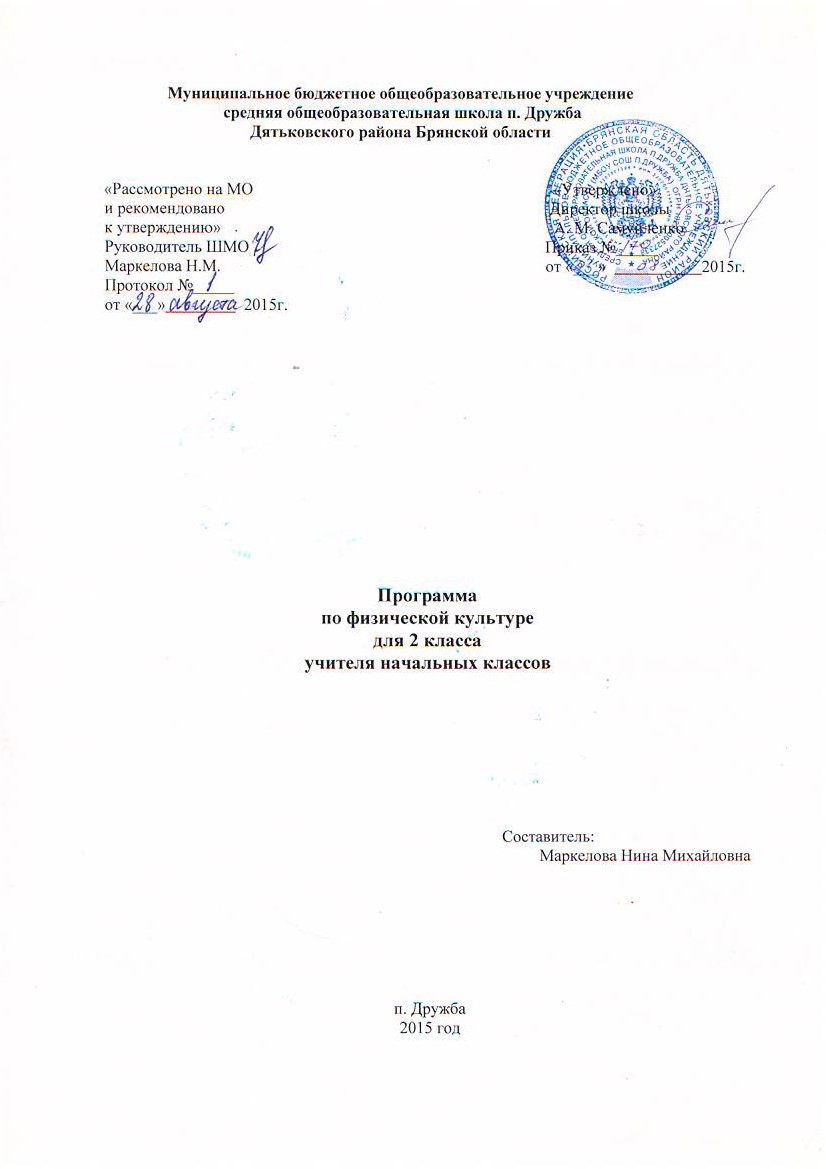 I Пояснительная записка   Рабочая программа  по курсу «Физическая культура» разработана и составлена для учащихся  2-а класса МБОУ СОШ п. Дружба в соответствии с:         Федеральным законом «Об образовании в Российской Федерации» от 29.12.2012г. №273-ФЗ; (статья 7, 9, 32).         Федеральным государственным образовательным стандартом начального общего образования: текст с изм. и доп. на 2011 г./ М-во образования и науки Российской Федерации . – М.: Просвещение, 2011,       Физическая культура. Рабочие программы. Предметная линия учебников В.И. Ляха. 1-4 классы: пособие для учителей общеобразоват. организаций /В.И. Лях.  – М. : Просвещение,2011. – 64с.          примерным учебным планом 1-4классов общеобразовательных организаций Брянской области на 2015-2016 учебный год (приказ департамента  образования и науки Брянской области от 26марта 2015г  №1905-04-0;          основной образовательной программой начального общего образования МБОУ СОШ п. Дружба;           учебным планом МБОУ СОШ п. Дружба на 2015-2016 учебный год (Приказ  от 30.08.15г.  № 164).    Физическая культура—обязательный учебный курс в общеобразовательных учреждениях. Предмет «Физическая культура» является основой физического воспитания школьников. В сочетании с другими формами обучения — физкультурно-оздоровительными мероприятиями в режиме учебного дня и второй половины дня (гимнастика до занятий, физкультурные минутки, физические упражнения и игры на удлинённых переменах и в группах продлённого дня), внеклассной работой по физической культуре (группы общефизической подготовки, спортивные секции), физкультурно-массовыми и спортивными мероприятиями (дни здоровья и спорта, подвижные игры и соревнования, спортивные праздники, спартакиады, туристические слёты и походы) — достигается формирование физической культуры личности. Она включает в себя мотивацию и потребность в систематических занятиях физической культурой и спортом, овладение основными видами физкультурно-спортивной деятельности, разностороннюю физическую подготовленность.В Федеральном законе «О физической культуре и спорте» от 4 декабря 2007 г. №329-Ф3 отмечено, что организация физического воспитания и образования в образовательных учреждениях включает в себя проведение обязательных занятий по физической культуре в пределах основных образовательных программ в объёме, установленном государственными образовательными стандартами, а также дополнительных (факультативных) занятий физическими упражнениями и спортом в пределах дополнительных образовательных программ.    Данная программа создавалась с учётом того, что система физического воспитания, объединяющая урочные, внеурочные формы занятий физическими упражнениями и спортом, должна создавать максимально благоприятные условия для раскрытия и развития не только физических, но и духовных способностей ребёнка, его самоопределения.Целью школьного физического воспитания является формирование разносторонне физически развитой личности, способной активно использовать ценности физической культуры для укрепления и длительного сохранения собственного здоровья, оптимизации трудовой деятельности и организации активного отдыха.     Реализация цели учебной программы соотносится с решением следующих образовательных задач:• укрепление здоровья, улучшение осанки, профилактика плоскостопия, содействие гармоничному физическому, нравственному и социальному развитию, успешному обучению;• формирование первоначальных умений саморегуляции средствами физической культуры;• овладение школой движений;• развитие координационных (точности воспроизведения и дифференцирования пространственных, временных и силовых параметров движений, равновесия, ритма, быстроты и точности реагирования на сигналы, согласования движений, ориентирования в пространстве) и кондиционных (скоростных, скоростно-силовых, выносливости и гибкости) способностей;• формирование элементарных знаний о личной гигиене, режиме дня, влиянии физических упражнений на состояние здоровья, работоспособность и развитие физических (координационных и кондиционных) способностей;• выработка представлений об основных видах спорта, снарядах и инвентаре, о соблюдении правил техники безопасности во время занятий;• формирование установки на сохранение и укрепление здоровья, навыков здорового и безопасного образа жизни;• приобщение к самостоятельным занятиям физическими упражнениями, подвижными играми, использование их в свободное время на основе формирования интересов к определённым видам двигательной активности и выявления предрасположенности к тем или иным видам спорта;• воспитание дисциплинированности, доброжелательного отношения к товарищам, честности, отзывчивости, смелости во время выполнения физических упражнений, содействие развитию психических процессов (представления, памяти, мышления и др.) в ходе двигательной деятельности.Принимая во внимание вышеперечисленные задачи образования учащихся начальной школы в области физической культуры, основными принципами, идеями и подходами при формировании данной программы были следующие: демократизация и гуманизация педагогического процесса, педагогика сотрудничества, деятельностный подход, интенсификация и оптимизация, расширение межпредметных связей.Принцип демократизации в педагогическом процессе выражается в обеспечении всем и каждому ученику одинакового доступа к основам физической культуры, максимальном раскрытии способностей детей, построении преподавания на основе использования широких и гибких методов и средств обучения для развития детей с разным уровнем их двигательных и психических способностей, изменении сути педагогических отношений, переходе от подчинения к сотрудничеству.Принцип гуманизации педагогического процесса заключается в учёте индивидуальных способностей личности каждого ребёнка и педагога. Он строится в соответствии с личным опытом и уровнем достижений школьников, их интересами и склонностями. Учителя обязаны предоставлять детям разноуровневый по сложности и субъективной трудности усвоения материал программы.Осуществление принципов демократизации и гуманизации в педагогическом процессе возможно на основе педагогики сотрудничества— идеи совместной развивающей деятельности детей и взрослых, в процессе которой они связаны взаимопониманием и проникновением в духовный мир друг друга, совместным желанием анализа хода и результатов этой деятельности.Деятельностный подход заключается в ориентировании ученика не только на усвоение готовых знаний и умений, но и на овладение способами физкультурно-оздоровительной и спортивной деятельности, на развитие познавательных сил и творческого потенциала ребёнка. Это отход от вербальных методов и форм передачи готовой информации, пассивности учащихся на занятиях к активному усвоению знаний, умений и навыков, реализуемых в разнообразных видах физкультурно-оздоровительной и спортивной деятельности.Интенсификация и оптимизация состоит в повышении целенаправленности обучения и усилении мотивации занятий физической культурой и спортом, применении активных и творческих методов и форм обучения (проблемные, исследовательские, сопряжённого развития кондиционных и координационных способностей, акцентированного и всестороннего развития координационных способностей, методики программно-алгоритмического типа, групповые и индивидуальные формы обучения, круговая тренировка и др.); в развитии навыков учебного труда; широком использовании компьютеров и других новых технических средств.Задачу формирования целостного мировоззрения учащихся, всестороннего раскрытия взаимосвязи и взаимообусловленности изучаемых явлений и процессов в сфере физической культуры учитель реализует на основе расширения межпредметных связей из области разных предметов: литературы, истории, математики, анатомии, физиологии, психологии и др.Рабочая программа ориентирована на использование учебника: Физическая культура. 1 – 4 классы: учеб. для общеобразоват. Организаций/ В.И. Лях. – М. : Просвещение,    2014. – с. 177.Программа рассчитана на 102 часа в год (3 часа  в неделю). Темы уроков сформулированы согласно  авторским методическим рекомендациям для учителя. В авторскую программу изменения  не внесены.Количество часов в году:  102 часаКоличество часов в неделю:   3часа    1 четверть –  __27_ ч     2четверть  –  __21_ ч     3 четверть –  _30__ ч4 четверть –  __24_ ч	II Общая характеристика учебного предметаПредметом обучения физической культуре в начальной школе является двигательная активность человека с общеразвивающей направленностью. В процессе овладения этой деятельностью укрепляется здоровье, совершенствуются физические качества, осваиваются определённые двигательные действия, активно развиваются мышление, творчество и самостоятельность.Важнейшим требованием проведения современного урока по физической культуре является обеспечение дифференцированного и индивидуального подхода к учащимся с учетом состояния здоровья, пола, физического развития, двигательной подготовленности, особенностей развития психических свойств и качеств, соблюдения гигиенических норм.Понятийная база и содержание курса основаны на положениях нормативно-правовых актов Российской Федерации, в том числе:• требованиях к результатам освоения образовательной программы основного общего образования, представленной в Федеральном государственном стандарте начального общего образования;• Концепции духовно-нравственного развития и воспитания личности гражданина;• Законе «Об образовании»;• Федеральном законе «О физической культуре и спорте»;• Стратегии национальной безопасности Российской Федерации до 2020 г.;• примерной программе начального общего образования;• приказе Минобрнауки от 30 августа 2010 г. № 889.В программе В. И. Ляха, А. А. Зданевича программный материал делится на две части – базовую и вариативную. В базовую часть входит материал в соответствии с федеральным компонентом учебного плана, региональный компонент (лыжная подготовка заменяется кроссовой). Базовая часть выполняет обязательный минимум образования по предмету «Физическая культура». Вариативная часть включает в себя программный материал по подвижным играм на основе баскетбола. Программный материал усложняется по разделам каждый год за счет увеличения сложности элементов на базе ранее пройденных.Содержание учебного предмета «Физическая культура» направлено на воспитание творческих, компетентных и успешных граждан России, способных к активной самореализации в личной, общественной и профессиональной деятельности. В процессе освоения курса у учащихся начальной школы укрепляется здоровье, формируются общие и специфические учебные умения, способы познавательной и предметной деятельности.Содержание программного материала состоит из двух основных частей: базовой и вариативной (дифференцированной). Освоение базовых основ физической культуры объективно необходимо и обязательно для каждого ученика. Без базового компонента невозможна успешная адаптация к жизни в человеческом обществе и эффективное осуществление трудовой деятельности независимо от того, чем бы хотел молодой человек заниматься в будущем.Базовым результатом образования в области физической культуры в начальной школе является освоение учащимися основ физкультурной деятельности. Кроме того, предмет «Физическая культура» способствует развитию личностных качеств учащихся и является средством формирования у обучающихся универсальных способностей (компетенций). Эти способности (компетенции)  выражаются  в  метапредметных результатах  образовательного  процесса  и  активно  проявляются  в  разнообразных  видах деятельности (культуры), выходящих за рамки предмета «Физическая культура».Универсальные компетенциями учащихся на этапе начального образования по физической культуре являются:- умение организовывать собственную деятельность, выбирать и использовать средства для достижения ее цели;- умение активно включаться в коллективную деятельность, взаимодействовать со сверстниками в достижении общих целей;- умение доносит информацию в доступной, эмоционально – яркой форме в процессе общения и взаимодействия со сверстниками и взрослыми людьми.Вариативная (дифференцированная) часть физической культуры обусловлена необходимостью учета индивидуальных способностей детей, региональных, национальных и местных особенностей.Система физического воспитания объединяет: урочные, внеклассные и внешкольные формы занятий физическими упражнениями и спортом, которые создают максимально благоприятные условия для раскрытия и развития не только физических, но и духовных способностей ребенка, его самоопределения.Медико-биологический контроль за организацией занятий физической культурой обучающихся с отклонениями в состоянии здоровьяВ целях совершенствования физического воспитания обучающихся общеобразовательных организаций, имеющих проблемы в состоянии здоровья, учителю физической культуры необходимо использовать методические рекомендации Министерства образования и науки РФ «Медико-педагогический контроль за организацией занятий физической культурой обучающихся с отклонениями в состоянии здоровья» (№ МД-583/19 от 30.05.2012). Для занятий физической культурой обучающиеся распределяются на 4 медицинские группы: основная, подготовительная, специальная «А» (оздоровительная), специальная «Б» (реабилитационная). Комплектование медицинских групп для занятий физической культурой должно быть завершено к 1 июня. Списки обучающихся, отнесенных к разных медицинским группам, утверждаются локальным актом общеобразовательной организации. Медицинская группа для занятий физической культурой каждого обучающегося вносится в «Листок здоровья» классного журнала. Второй экземпляр «Листка здоровья» с указанием характера заболевания должен быть передан учителю физической культуры. При проведении занятий физической культурой педагогу следует обращать внимание и проявлять повышенную осторожность при использовании физических упражнений, потенциально опасных и вредных для здоровья учащихся. При наличии заболевания следует строго дозировать физическую нагрузку и исключать физические упражнения, противопоказанные к их выполнению по состоянию здоровья.Занятия физической культурой обучающихся подготовительной медицинской группы проводятся в соответствии с учебными программами физического воспитания при условии более постепенного освоения комплекса двигательных умений и навыков, особенно связанных с предъявлением к организму повышенных требований. При отсутствии противопоказаний с разрешения врача может проводиться подготовка и сдача нормативов физической подготовки, посещение спортивных секций со значительным снижением интенсивности и объема физических нагрузок. Занятия физической культурой обучающихся специальной медицинской группы «Б» проводятся в медицинском учреждении (детская поликлиника, врачебно-физкультурный диспансер и др.).Успеваемость учащихся, отнесенных по состоянию здоровья к подготовительной медицинской группе, определяется на общих основаниях, однако при этом исключаются те виды движений, которые им противопоказаны. Оценивание физической подготовленности учащихся специальной медицинской группы «А» осуществляется на основе требований образовательных Программ по физической культуре для данной категории обучающихся. При оценивании по физической культуре учащихся, отнесенных к специальной медицинской группе «А», рекомендуется сделать акцент на стойкой мотивации к занятиям физическими упражнениями и динамике их физических возможностей. Положительная оценка по физической культуре может быть выставлена как при наличии самых незначительных положительных изменений в физических возможностях, так и при наличии факта регулярного посещения занятий по физической культуре, проявленной старательности при выполнении упражнений. Итоговая оценка по физической культуре обучающимся в специальной медицинской группе «А» выставляется с учетом теоретических и практических знаний (двигательных умений и навыков, умений осуществлять физкультурно-оздоровительную деятельность), динамики функционального состояния и физической подготовки, а также прилежания. Обучающиеся специальной медицинской группы «Б» на основании представленной справки установленного образца, выданной медицинским учреждением о прохождении курса ЛФК, оцениваются в образовательном учреждении по разделам: «Основы теоретических знаний» в виде устного опроса или написания рефератов, «Практические умения и навыки» в виде демонстрации комплексов ЛФК, освоенных согласно своему заболеванию в медицинских учреждениях, с последующей итоговой аттестацией по предмету «Физическая культура».Учащиеся, освобожденные от уроков физической культуры, в классном журнале не отмечаются как отсутствующие. В данном случае учителем физической культуры дается индивидуальное задание по теоретической части изучаемого курса, за которые впоследствии выставляются текущие и итоговые оценки.	III Описание места учебного предмета в учебном планеВ соответствии с изменениями, внесёнными в  федеральный базисный  учебный план, курс  «Физическая культура» изучается с 1-го по 4-й  класс по три  часа  в неделю. Программный материал делится на две  части. Общий  объём  учебного времени составляет 405  часов. В 1 классе — 99 ч, во 2 классе — 102 ч, в 3 классе— 102 ч, в 4 классе— 102 ч. Третий час на преподавание учебного предмета «Физическая культура» был введён приказом Минобрнауки от 30 августа 2010 г. № 889. В приказе было указано: «Третий час учебного предмета «Физическая культура» использовать на увеличение двигательной активности и развитие физических качеств обучающихся, внедрение современных систем физического воспитания».         В соответствии с примерным учебным планом 1-4классов общеобразовательных организаций Брянской области на 2015-2016 учебный год (приказ департамента  образования и науки Брянской области от 26 марта 2015г  №1905-04-0, основной образовательной программы начального общего образования МБОУ СОШ п. Дружба и учебным планом МБОУ СОШ п. Дружба на 2015-2016 учебный год (Приказ  от  30.08.15г.  № 164 )  рабочая программа 2 класса рассчитана на 102часа в год при 3 часах в неделю.Темы уроков сформулированы согласно  авторским методическим рекомендациям для учителя.Контроль за усвоением изученного материала предусматривается в виде тестированияУЧЕБНО -ТЕМАТИЧЕСКИЙ ПЛАН  В рабочей программе предусмотрено проведение тестирования:Гимнастика с элементами акробатика – 7Лёгкая атлетика – 9Лыжные гонки – 1IV Описание ценностных ориентиров содержания учебного предметаЦенность жизни – признание человеческой жизни величайшей ценностью, что реализуется в бережном отношении к другим людям и к природе.Ценность природы основывается на общечеловеческой ценности жизни, на осознании себя частью природного мира  частью живой и неживой природы. Любовь к природе - это бережное отношение к ней как к среде обитания и выживания человека, а также переживание чувства красоты, гармонии, её совершенства, сохранение и приумножение её богатства.Ценность человека как разумного существа, стремящегося к добру и самосовершенствованию, важность и необходимость соблюдения здорового образа жизни в единстве его составляющих: физического, психического и социально-нравственного здоровья. Ценность добра – направленность человека на развитие и сохранение жизни, через сострадание и милосердие как проявление высшей человеческой способности  любви.Ценность истины – это ценность научного познания как части культуры человечества, разума, понимания сущности бытия, мироздания. Ценность семьи как первой и самой значимой для развития ребёнка социальной и образовательной среды, обеспечивающей преемственность культурных традиций народов России от поколения к поколению и тем самым жизнеспособность российского общества. Ценность труда и творчества как естественного условия человеческой жизни, состояния нормального человеческого существования. Ценность свободы как свободы выбора человеком своих мыслей и поступков образа жизни, но свободы, естественно ограниченной нормами, правилами, законами общества, членом которого всегда по всей социальной сути является человек.Ценность социальной солидарности как признание прав и свобод человека, обладание чувствами справедливости, милосердия, чести, достоинства по отношению к себе и к другим людям. Ценность гражданственности – осознание человеком себя как члена общества, народа, представителя страны и государства.Ценность патриотизма  одно из проявлений духовной зрелости человека, выражающееся в любви к России, народу, малой родине, в осознанном желании служить Отечеству. Ценность человечества  осознание человеком себя как части мирового сообщества, для существования и прогресса которого необходимы мир, сотрудничество народов и уважение к многообразию их культур. V.  Личностные, метапредметные и предметные результаты освоения учебного предмета, курсаВ соответствии с требованиями к результатам освоения основной образовательной программы начального общего образования Федерального государственного образовательного стандарта (Приказ Министерства образования и науки Российской Федерации от 6 октября 2009 г. №373) данная рабочая программа для 1—4 классов направлена на достижение учащимися личностных, метапредметных и предметных результатов по физической культуре.Личностные результаты:• формирование чувства гордости за свою Родину, российский народ и историю России, осознание своей этнической и национальной принадлежности;• формирование уважительного отношения к культуре других народов;• развитие мотивов учебной деятельности и личностный смысл учения, принятие и освоение социальной роли обучающего;• развитие этических чувств, доброжелательно и эмоционально-нравственной отзывчивости, понимания и сопереживания чувствам других людей;• развитие навыков сотрудничества со сверстниками и взрослыми в разных социальных ситуациях, умение не создавать конфликты и находить выходы из спорных ситуаций;• развитие самостоятельности и личной ответственности за свои поступки на основе представлений о нравственных нормах, социальной справедливости и свободе;• формирование эстетических потребностей, ценностей и чувств;• формирование установки на безопасный, здоровый образ жизни.Метапредметные результаты:• овладение способностью принимать и сохранять цели и задачи учебной деятельности, поиска средств её осуществления;• формирование умения планировать, контролировать и оценивать учебные действия в соответствии с поставленной задачей и условиями её реализации; определять наиболее эффективные способы достижения результата;• определение общей цели и путей её достижения; умение договариваться о распределении функций и ролей в совместной деятельности; осуществлять взаимный контроль в совместной деятельности, адекватно оценивать собственное поведение и поведение окружающих;• готовность конструктивно разрешать конфликты посредством учёта интересов сторон и сотрудничества;• овладение начальными сведениями о сущности и особенностях объектов, процессов и явлений действительности в соответствии с содержанием конкретного учебного предмета;• овладение базовыми предметными и межпредметными понятиями, отражающими существенные связи и отношения между объектами и процессами.Предметные результаты:• формирование первоначальных представлений о значении физической культуры для укрепления здоровья человека (физического, социального и психического), о её позитивном влиянии на развитие человека (физическое, интеллектуальное, эмоциональное, социальное), о физической культуре и здоровье как факторах успешной учёбы и социализации;* овладение умениями организовывать здоровьесберегающую жизнедеятельность (режим дня, утренняя зарядка, оздоровительные мероприятия, подвижные игры и т.д.);• формирование навыка систематического наблюдения за своим физическим состоянием, величиной физических нагрузок, данными мониторинга здоровья (рост, масса тела и др.), показателями развития основных физических качеств (силы, быстроты, выносливости, координации, гибкости).На  конец года 2 класса у выпускника будут сформированы:Личностными результатами освоения учащимися содержания программы по физической культуре являются следующие умения:—  включаться в общение и взаимодействие со сверстниками на принципах уважения и доброжелательности, взаимопомощи;— проявлять положительные качества личности и управлять своими эмоциями в различных  ситуациях и условиях;— проявлять дисциплинированность, трудолюбие и упорство в достижении поставленных целей;— оказывать  помощь своим сверстникам, находить с ними общий язык.Метапредметными результатами освоения учащимися содержания программы по физической культуре являются следующие умения:— находить ошибки при выполнении учебных заданий;— общаться и взаимодействовать со сверстниками на принципах взаимоуважения и взаимопомощи, дружбы и толерантности;— обеспечивать защиту и сохранность природы во время активного отдыха и занятий физической культурой;— организовывать самостоятельную деятельность с учетом требований ее безопасности, сохранности инвентаря и оборудования;— видеть красоту движений, выделять эстетические признаки в движениях человека;— оценивать красоту телосложения и осанки, сравнивать их с эталонными образцами;— управлять эмоциями при общении со сверстниками и взрослыми;Предметными результатами освоения учащимися содержания программы по физической культуре являются следующие умения:— организовывать отдых и досуг с использованием средств физической культуры;— изучать факты истории развития физической культуры;— представлять физическую культуру как средство укрепления здоровья, физического развития и физической подготовки человека;— познавать индивидуальные показатели физического развития (длину и массу тела), развития основных физических качеств;— оказывать посильную помощь  сверстникам при выполнении учебных заданий;—  проводить со сверстниками подвижные игры;— бережно обращаться с инвентарем и оборудованием, соблюдать требования техники безопасности к местам проведения;— взаимодействовать со сверстниками по правилам проведения подвижных игр;— в доступной форме объяснять правила  выполнения двигательных действий;— выполнять жизненно важные двигательные навыки и умения.Раздел «Знания о физической культуре»Выпускник научится:•	ориентироваться в понятиях «физическая культура», «режим дня»; характеризовать роль и значение утренней зарядки, физкультминуток и физкультпауз, уроков физической культуры, закаливания, прогулок на свежем воздухе, подвижных игр, занятий спортом для укрепления здоровья, развития основных систем организма;•	раскрывать на примерах (из истории или из личного опыта) положительное влияние занятий физической культурой на физическое и личностное развитие;•	ориентироваться в понятии «физическая подготовка», характеризовать основные физические качества (силу, быстроту, выносливость, координацию, гибкость) и различать их между собой;•	организовывать места занятий физическими упражнениями и подвижными играми (как в помещении, так и на открытом воздухе), соблюдать правила поведения и предупреждения травматизма во время занятий физическими упражнениями.Выпускник получит возможность научиться:•	выявлять связь занятий физической культурой с трудовой и оборонной деятельностью;•	характеризовать роль и значение режима дня в сохранении и укреплении здоровья; планировать и корректировать режим дня в зависимости от индивидуальных особенностей учебной и внешкольной деятельности, показателей здоровья, физического развития и физической подготовленности.Раздел «Способы физкультурной деятельности»Выпускник научится:•	отбирать и выполнять комплексы упражнений для утренней зарядки и физкультминуток в соответствии с изученными правилами;•	организовывать и проводить подвижные игры и простейшие соревнования во время отдыха на открытом воздухе и в помещении (спортивном зале и местах рекреации), соблюдать правила взаимодействия с игроками;•	измерять показатели физического развития (рост и массу тела) и физической подготовленности (сила, быстрота, выносливость, гибкость), вести систематические наблюдения за их динамикой.Выпускник получит возможность научиться:•	вести тетрадь по физической культуре с записями режима дня, комплексов утренней гимнастики, физкультминуток, общеразвивающих упражнений для индивидуальных занятий, результатов наблюдений за динамикой основных показателей физического развития и физической подготовленности;•	целенаправленно отбирать физические упражнения для индивидуальных занятий по развитию физических качеств;•	выполнять простейшие приемы оказания доврачебной помощи при травмах и ушибах.Раздел «Физическое совершенствование»Выпускник научится:•	выполнять упражнения по коррекции и профилактике нарушения зрения и осанки, упражнения на развитие физических качеств (силы, быстроты, выносливости, координации, гибкости); оценивать величину нагрузки (большая, средняя, малая) по частоте пульса (с помощью специальной таблицы);•	выполнять тестовые упражнения для оценки динамики индивидуального развития основных физических качеств;•	выполнять организующие строевые команды и приемы;•	выполнять акробатические упражнения (кувырки, стойки, перекаты);•	выполнять гимнастические упражнения на спортивных снарядах (перекладина, брусья, гимнастическое бревно);•	выполнять легкоатлетические упражнения (бег, прыжки, метания и броски мяча разного веса);•	выполнять игровые действия и упражнения из подвижных игр разной функциональной направленности.Выпускник получит возможность научиться:•	сохранять правильную осанку, оптимальное телосложение;•	выполнять эстетически красиво гимнастические и акробатические комбинации;•	играть в баскетбол, футбол и волейбол по упрощенным правилам;В результате Обязательного минимума содержания учебного предмета «Физическая культура» учащиеся 2 класса должны:Иметь представление:- о зарождении древних Олимпийских игр;- о физических качествах и общих правилах определения уровня их развития;- о правилах проведения закаливающих процедур;- об осанке и правилах использования комплексов физических упражнений для формирования правильной осанки.Уметь:- определять уровень развития физических качеств (силы, быстроты, гибкости );- вести наблюдения за физическим развитием и физической подготовленностью;- выполнять закаливающие водные процедуры (обтирание);- выполнять комплексы упражнений для формирования правильной осанки;- выполнять комплексы упражнений для развития точности метания малого мяча;- выполнять комплексы упражнений для развития равновесия.Демонстрировать:- уровень физической подготовленности  Уровень физической подготовленности2 класс      Во втором классе обучающиеся  должны демонстрировать уровень физической подготовленности .VII Содержание учебного предметаЗнания о физической культуре (4ч)    Физическая культура.  Физическая культура как система разнообразных форм занятий физическими упражнениями по укреплению здоровья человека. Ходьба, бег, прыжки, лазанье, ползание, ходьба на лыжах, плавание как жизненно важные способы передвижения человека.    Правила предупреждения травматизма во время занятий физическими упражнениями: организация мест занятий, подбор одежды, обуви и инвентаря.    Из истории физической культуры. История развития физической культуры и первых соревнований. Связь физической культуры с трудовой и военной деятельностью.    Физические упражнения.  Физические упражнения, их влияние на физическое развитие и развитие физических качеств. Физическая подготовка и ее связь с развитием основных физических качеств. Характеристика основных физических качеств: силы, быстроты, выносливости, гибкости и равновесия.     Физическая нагрузка и ее влияние на повышение частоты сердечных сокращений.  Способы физической деятельности   Самостоятельные занятия. Составление режима дня. Выполнение простейших закаливающих процедур, комплексов упражнений для формирования правильной осанки и развития мышц туловища, развития основных физических качеств; проведение оздоровительных занятий в режиме дня (утренняя зарядка, физкультминутки).   Самостоятельные наблюдения за физическим развитием и физической подготовленностью. Измерение длины и массы тела, показателей осанки и физических качеств. Измерение частоты сердечных сокращений во время выполнения физических упражнений.    Самостоятельные игры и развлечения. Организация и проведение подвижных игр (на спортивных площадках и в спортивных залах).  Физическое совершенствованиеФизкультурно-оздоровительная деятельность. Комплексы физических упражнений для утренней зарядки, физкультминуток, занятий по профилактике и коррекции нарушений осанки.      Комплексы упражнений на развитие физических качеств.      Комплексы дыхательных упражнений. Гимнастика для глаз.Спортивно-оздоровительная деятельность. Гимнастика с основами акробатики (27ч)       Организующие команды и приемы.Строевые действия в шеренге и колонне; выполнение строевых команд.      Акробатические упражнения. Упоры; седы; упражнения в группировке; перекаты; стойка на лопатках; кувырки вперед и назад; гимнастический мост.      Акробатические комбинации. Например: 1) мост из положения лежа на спине, опуститься в исходное положение, переворот в положение лежа на животе, прыжок с опорой на руки в упор присев; 2) кувырок вперед в упор присев, кувырок назад в упор присев, из упора присев кувырок назад доупора на коленях с опорой на руки, прыжком переход в упор присев, кувырок вперед.      Упражнения на низкой гимнастической перекладине: висы, перемахи.      Гимнастическая комбинация. Например, из виса стоя присев толчком двумя ногами перемах, согнув ноги, в вис сзади согнувшись, опускание назад в вис стоя и обратное движение через вис сзади согнувшись со сходом вперед ноги.      Опорный прыжок: с разбега через гимнастического козла.      Гимнастические упражнения прикладного характера. Прыжки со скакалкой. Передвижение по гимнастической стенке. Преодоление полосы препятствий с элементами лазанья и перелезания, переползания, передвижение по наклонной гимнастической скамейке.Легкая атлетика (26ч). Беговые упражнения: с высоким подниманием бедра, прыжками и с ускорением, с изменяющимся направлением движения, из разных исходных положений; челночный бег; высокий старт с последующим ускорением.      Прыжковые упражнения: на одной ноге и двух ногах на месте и с продвижением; в длину и высоту; спрыгивание и запрыгивание;      Броски:  большого мяча (1 кг) на дальность разными способами.      Метание:  малого мяча в вертикальную цель и на дальность.     Лыжные гонки (24ч) Передвижение на лыжах; повороты; спуски; подъёмы; торможение.          Подвижные и спортивные игры (21ч) На материале гимнастики с основами акробатики: игровые задания с использованием строевых упражнений, упражнений на внимание, силу, ловкость и координацию.     На материале легкой атлетики: прыжки, бег, метания и броски; упражнения на координацию, выносливость и быстроту.      На материале кроссовой подготовки: эстафеты в передвижении по дистанции, упражнения на выносливость и координацию.      На материале спортивных игр:     Футбол: удар по неподвижному и катящемуся мячу; остановка мяча; ведение мяча; подвижные игры на материале футбола.      Баскетбол:  специальные передвижения без мяча; ведение мяча; броски мяча в корзину; подвижные игры на материале баскетбола.      Волейбол: подбрасывание мяча; подача мяча; прием и передача мяча; подвижные игры на материале волейбола. Народные подвижные игры разных народов.	VII   ТЕМАТИЧЕСКОЕ ПЛАНИРОВАНИЕ с определением основных видов учебной деятельности обучающихся	VIII Описание учебно-методического и материально-технического обеспечения образовательного процессаБиблиотечный фонд:Программа: Физическая культура. Рабочие программы. Предметная линия учебников В.И. Ляха. 1-4 классы: пособие для учителей общеобразоват. организаций /В.И. Лях.  – М. : Просвещение,2015. – 64с.Учебник:Физическая культура. 1 – 4 классы: учеб. для общеобразоват. организаций/ В.И. Лях. – М. : Просвещение,    2014. – с. 177.Дополнительная литература:Патрикеев А.Ю. Поурочные разработки по физкультуре 1, 2,3,4 класс Москва «Вако» 2014Холодов Ж.К., Кузнецов В.С. Практикум по теории  и методики физического воспитания 2001г. Лях, В. И. Тесты в физическом воспитании школьников : пособие для учителя / В. И. Лях. – М. : ООО «Фирма “Издательство АСТ”», 1998. Лях, В. И. Мой друг – физкультура : учебник для учащихся 1– 4 классов начальной школы / В. И. Лях. – М. : Просвещение, 2006.      Кофман, Л. Б. Настольная книга учителя физической культуры / Л. Б. Кофман. – М. : Физкультура и спорт, 1998. Школьникова, Н. В. Я иду на урок. Книга для учителя физической культуры. 1–6 классы / Н. В. Школьникова, М. В. Тарасова. – М. : Издательство «Первое сентября», 2002.Ковалько, В. И. Поурочные разработки по физкультуре. 1–4 классы / В. И. Ковалько. – М. : Вако, 2006. Интернет-ресурсы (рекомендуемые):Фестиваль педагогических идей «Открытый урок». – Режим доступа : http://festival.1september.ru/articles/576894Учительский портал. – Режим доступа : http://www.uchportal.ru/load/102-1-0-13511К уроку.ru. – Режим доступа : http://www.k-yroky.ru/load/71-1-0-6958Сеть творческих учителей. – Режим доступа : http://www.it-n.ru/communities.aspxPedsovet.Su. – Режим доступа : http://pedsovet.suProшколу.Ru. – Режим доступа : http://www.proshkolu.ruПедсовет.org. – Режим доступа : http://pedsovet.org Технические средства обучения: Музыкальный центр.КомпьютерЭкранно-звуковые пособия:Аудиозаписи.Учебно-практическое оборудование: Стенка гимнастическая (1 комплект для групповой работы на 5– 6 человек). Скамейка гимнастическая жесткая 2 м; 4 м (1 комплект для групповой работы на 5–6 человек). Комплект навесного оборудования – мишени для метания (1 комплект для групповой работы на 5–6 человек). Мячи: мяч малый (теннисный), мяч малый (мягкий), мячи футбольные (на каждого ученика), массажные (на каждого ученика). Палка гимнастическая (на каждого ученика). Скакалка детская (1 комплект для групповой работы на 5–6 человек). Мат гимнастический (1 комплект для групповой работы на 5–6 человек). Кегли (1 комплект для групповой работы на 5–6 человек). Обруч пластиковый детский (демонстрационный экземпляр). Флажки: разметочные с опорой, стартовые (демонстрационный экземпляр). Лента финишная (демонстрационный экземпляр). Рулетка измерительная (на каждого ученика). Набор инструментов для подготовки прыжковых ям. Лыжи детские с креплениями и палками (1 комплект для групповой работы на 5–6 человек).Сетка для переноса и хранения мячей (1 комплект для групповой работы на 5–6 человек). Аптечка (демонстрационный экземпляр). Игры и игрушки: Футбол (1 комплект для групповой работы на 5–6 человек). Стол для игры в настольный теннис (1 комплект для групповой работы на 5–6 человек). Сетка и ракетки для игры в настольный теннис (1 комплект для групповой работы на 5–6 человек).Шахматы (с доской) (1 комплект для групповой работы на 5–6 человек). Шашки (с доской) (1 комплект для групповой работы на 5–6 человек). Контейнер с комплектом игрового инвентаря (1 комплект для групповой работы на 5–6 человек).Разделы и темыПримерная программаРабочая программаРазделы и темыБазовая часть68Знания о физической культуре344Способы физкультурной деятельности3В процессе уроковВ процессе уроковФизическое совершенствование:гимнастика с основами акробатикилегкая атлетикалыжные гонкиподвижные игрыобщеразвивающие упражнения (в содержании соответствующих разделов программы)181612162724212627242126Вариативная часть(время на освоение отдельных видов программного материала пропорционально увеличивается)34п/№Вид программного материалаКол-вочасов1четверть1четверть2Чет-верть3Чет-верть4четверть4четвертьп/№Вид программного материалаКол-вочасов1четверть1четверть2Чет-верть3Чет-верть4четверть4четверть1Основы знаний4442Легкоатлетические упражнения2617633Подвижные игры с элементами спортивных игр30214Гимнастика с основами акробатики27232345Лыжные гонки2424Всего часов:102272721302424Контрольные упражненияУровеньУровеньУровеньУровеньУровеньУровеньКонтрольные упражнениявысокийсреднийнизкийвысокийсреднийнизкийКонтрольные упражненияМальчикиМальчикиМальчикиДевочкиДевочкиДевочкиПодтягивание на низкой перекладине из виса лежа, кол-во раз14 – 168 – 135 – 713 – 158 – 125 – 7Прыжок в длину с места, см143 – 150128 – 142119 – 127136 – 146118 – 135108 – 117Наклон вперед, не сгибая ног в коленяхКоснуться лбом коленКоснуться ладонями полаКоснуться пальцами полаКоснуться лбом коленКоснуться ладонями полаКоснуться пальцами полаБег 30 м с высокого старта, с6,0 – 5,86,7 – 6,17,0 – 6,86,2 – 6,06,7 – 6,37,0 – 6,8Бег 1000 мБез учета времениБез учета времениБез учета времениБез учета времениБез учета времениБез учета времени№п/пФизические способностиКонтрольное упражнение (тест)ЛетУровеньУровеньУровеньУровеньУровеньУровеньУровеньУровень№п/пФизические способностиКонтрольное упражнение (тест)ЛетМальчикиМальчикиМальчикиМальчикиМальчикидевочкидевочкидевочки№п/пФизические способностиКонтрольное упражнение (тест)Летнизкийсреднийсреднийвысокийвысокийнизкийсреднийвысокий1СкоростьБег 30 м, с89 7,16,8 7,16,8 7,0-6,06,7-5,7 7,0-6,06,7-5,7 5,45,17,37,07,2-6,26,9-5,6 5,65,32Координация Челночный бег 3×10 м, с890,410,20,410,210,0-9,59,9-9,310,0-9,59,9-9,39,18,811,210,810,7-10,110,3-9,79,79,33Скоростно-силовыеПрыжок в длину с места89110120110120125-145130-150125-145130-15016517590110125-140135-1501551604Выносливость6-минутный бег, м89750800750800800-950850-1000800-950850-100011501200550600650-850700-90095010005ГибкостьНаклон вперед8911113-53-53-53-5 7,57,5225-86-911,513,06СилаПодтягивание на высокой (м), низкой (д) перекладине.8911112-33-42-33-445336-107-111416№ п/пНаименование раздела (темы), тема урокаКол-во ча-совДатаДатаДатаОсновные виды деятельности обучающихся№ п/пНаименование раздела (темы), тема урокаКол-во ча-совПлан.ФактФактОсновные виды деятельности обучающихся1 четверть1 четверть1 четверть1 четверть1 четверть1 четверть1 четвертьЗнания о физической культуре (4ч)Знания о физической культуре (4ч)Знания о физической культуре (4ч)Знания о физической культуре (4ч)Знания о физической культуре (4ч)Знания о физической культуре (4ч)Знания о физической культуре (4ч)1Вводный инструктаж по правилам поведения на уроках физической культуры. Возникновение первых спортивных соревнований. Оказание первой помощи.1Сравнивают физкультуру и спорт эпохи Античности с современными физкультурой и спортом.Называют движения, которые выполняют первобытные люди на рисунке.Изучают рисунки, на которых изображены античные атлеты, и называют виды соревнований, в которых они участвуютОбъясняют смысл символики и ритуалов Олимпийских игр.Определяют цель возрождения Олимпийских игр. Объясняют роль Пьера де Кубертена в становлении олимпийского движения. Называют известных российских и зарубежных чемпионов Олимпийских игрРаскрывают понятие «физическая культура» и анализируют положительное влияние её компонентов (регулярные занятия физическими упражнениями, закаливающие процедуры, личная гигиена) на укрепление здоровья и развитие человека.Определяют признаки положительного влияния занятий физкультурой на успехи в учёбе2Инструктаж  по ТБ. Появление мяча, упражнений и игр с мячом. Подвижная игра «Штандарт»1Сравнивают физкультуру и спорт эпохи Античности с современными физкультурой и спортом.Называют движения, которые выполняют первобытные люди на рисунке.Изучают рисунки, на которых изображены античные атлеты, и называют виды соревнований, в которых они участвуютОбъясняют смысл символики и ритуалов Олимпийских игр.Определяют цель возрождения Олимпийских игр. Объясняют роль Пьера де Кубертена в становлении олимпийского движения. Называют известных российских и зарубежных чемпионов Олимпийских игрРаскрывают понятие «физическая культура» и анализируют положительное влияние её компонентов (регулярные занятия физическими упражнениями, закаливающие процедуры, личная гигиена) на укрепление здоровья и развитие человека.Определяют признаки положительного влияния занятий физкультурой на успехи в учёбе3Урок-игра. Инструктаж  по ТБ История зарождения древних Олимпийских игр. Подвижная игра «Пустое место!1Сравнивают физкультуру и спорт эпохи Античности с современными физкультурой и спортом.Называют движения, которые выполняют первобытные люди на рисунке.Изучают рисунки, на которых изображены античные атлеты, и называют виды соревнований, в которых они участвуютОбъясняют смысл символики и ритуалов Олимпийских игр.Определяют цель возрождения Олимпийских игр. Объясняют роль Пьера де Кубертена в становлении олимпийского движения. Называют известных российских и зарубежных чемпионов Олимпийских игрРаскрывают понятие «физическая культура» и анализируют положительное влияние её компонентов (регулярные занятия физическими упражнениями, закаливающие процедуры, личная гигиена) на укрепление здоровья и развитие человека.Определяют признаки положительного влияния занятий физкультурой на успехи в учёбе4Инструктаж  по ТБ Физические упражнения, их отличия от естественных движений. Подвижная игра «Мой домик»Сравнивают физкультуру и спорт эпохи Античности с современными физкультурой и спортом.Называют движения, которые выполняют первобытные люди на рисунке.Изучают рисунки, на которых изображены античные атлеты, и называют виды соревнований, в которых они участвуютОбъясняют смысл символики и ритуалов Олимпийских игр.Определяют цель возрождения Олимпийских игр. Объясняют роль Пьера де Кубертена в становлении олимпийского движения. Называют известных российских и зарубежных чемпионов Олимпийских игрРаскрывают понятие «физическая культура» и анализируют положительное влияние её компонентов (регулярные занятия физическими упражнениями, закаливающие процедуры, личная гигиена) на укрепление здоровья и развитие человека.Определяют признаки положительного влияния занятий физкультурой на успехи в учёбеГимнастика с элементами акробатики (27часов)Гимнастика с элементами акробатики (27часов)Гимнастика с элементами акробатики (27часов)Гимнастика с элементами акробатики (27часов)Гимнастика с элементами акробатики (27часов)Гимнастика с элементами акробатики (27часов)Гимнастика с элементами акробатики (27часов)5 Вводный инструктаж по правилам поведения на уроках  гимнастики . Строевые команды. Построения и перестроения.  Подвижная игра «Лучший».1Объясняют названия и назначение гимнастических снарядов, руководствуются правилами соблюдения безопасности.Осваивают комплексы упражнений утренней зарядки и лечебной физкультуры.Описывают состав и содержание общеразвивающих упражнений с предметами и составляют комбинации из числа разученных упражнений.Описывают технику акробатических упражнений и составляют акробатические комбинации из числа разученных упражнений.Описывают технику гимнастических упражнений, предупреждая появление ошибок и соблюдая правила безопасности.Описывают технику танцевальных упражнений и составляют комбинации из их числа.Осваивают технику танцевальных упражнений, предупреждая появление ошибок и соблюдая правила безопасности.Оказывают помощь сверстникам в освоении новых танцевальных упражнений.Различают строевые команды.Точно выполняют строевые приемы.Описывают состав и содержание общеразвивающих упражнений без предметов и составляют комбинации из числа разученных упражнений.Предупреждают появление ошибок и соблюдают правила безопасности.Подвижные игры: «Волна», «Неудобный бросок», «Конники-спортсмены», «Отгадай, чей голос», «Что изменилось», «Посадка картофеля», «Прокати быстрее мяч», эстафеты типа: «Веревочка под ногами», «Эстафеты с обручами». «У медведя во бору», «Раки», «Тройка», «Бой петухов», «Совушка», «Салки-догонялки», «Альпинисты», «Змейка», «Не урони мешочек», «Петрушка на скамейке», «Пройди бесшумно», «Через холодный ручей» ; игровые задания с использованием строевых упражнений типа: «Становись — разойдись», «Смена мест».6Урок-игра Инструктаж  по ТБ Группировка, перекаты в группировке лежа на животе и из упора стоя на коленях. Подвижная игра «Космонавты»1Объясняют названия и назначение гимнастических снарядов, руководствуются правилами соблюдения безопасности.Осваивают комплексы упражнений утренней зарядки и лечебной физкультуры.Описывают состав и содержание общеразвивающих упражнений с предметами и составляют комбинации из числа разученных упражнений.Описывают технику акробатических упражнений и составляют акробатические комбинации из числа разученных упражнений.Описывают технику гимнастических упражнений, предупреждая появление ошибок и соблюдая правила безопасности.Описывают технику танцевальных упражнений и составляют комбинации из их числа.Осваивают технику танцевальных упражнений, предупреждая появление ошибок и соблюдая правила безопасности.Оказывают помощь сверстникам в освоении новых танцевальных упражнений.Различают строевые команды.Точно выполняют строевые приемы.Описывают состав и содержание общеразвивающих упражнений без предметов и составляют комбинации из числа разученных упражнений.Предупреждают появление ошибок и соблюдают правила безопасности.Подвижные игры: «Волна», «Неудобный бросок», «Конники-спортсмены», «Отгадай, чей голос», «Что изменилось», «Посадка картофеля», «Прокати быстрее мяч», эстафеты типа: «Веревочка под ногами», «Эстафеты с обручами». «У медведя во бору», «Раки», «Тройка», «Бой петухов», «Совушка», «Салки-догонялки», «Альпинисты», «Змейка», «Не урони мешочек», «Петрушка на скамейке», «Пройди бесшумно», «Через холодный ручей» ; игровые задания с использованием строевых упражнений типа: «Становись — разойдись», «Смена мест».7Инструктаж  по ТБ Лазанье по гимнастической стенке.Кувырок в группировке вперёд. Подвижная игра «Гуси-лебеди»1Объясняют названия и назначение гимнастических снарядов, руководствуются правилами соблюдения безопасности.Осваивают комплексы упражнений утренней зарядки и лечебной физкультуры.Описывают состав и содержание общеразвивающих упражнений с предметами и составляют комбинации из числа разученных упражнений.Описывают технику акробатических упражнений и составляют акробатические комбинации из числа разученных упражнений.Описывают технику гимнастических упражнений, предупреждая появление ошибок и соблюдая правила безопасности.Описывают технику танцевальных упражнений и составляют комбинации из их числа.Осваивают технику танцевальных упражнений, предупреждая появление ошибок и соблюдая правила безопасности.Оказывают помощь сверстникам в освоении новых танцевальных упражнений.Различают строевые команды.Точно выполняют строевые приемы.Описывают состав и содержание общеразвивающих упражнений без предметов и составляют комбинации из числа разученных упражнений.Предупреждают появление ошибок и соблюдают правила безопасности.Подвижные игры: «Волна», «Неудобный бросок», «Конники-спортсмены», «Отгадай, чей голос», «Что изменилось», «Посадка картофеля», «Прокати быстрее мяч», эстафеты типа: «Веревочка под ногами», «Эстафеты с обручами». «У медведя во бору», «Раки», «Тройка», «Бой петухов», «Совушка», «Салки-догонялки», «Альпинисты», «Змейка», «Не урони мешочек», «Петрушка на скамейке», «Пройди бесшумно», «Через холодный ручей» ; игровые задания с использованием строевых упражнений типа: «Становись — разойдись», «Смена мест».8Инструктаж  по ТБ Кувырок вперед в упор присев. Подвижная игра «Охотники и утки»1Объясняют названия и назначение гимнастических снарядов, руководствуются правилами соблюдения безопасности.Осваивают комплексы упражнений утренней зарядки и лечебной физкультуры.Описывают состав и содержание общеразвивающих упражнений с предметами и составляют комбинации из числа разученных упражнений.Описывают технику акробатических упражнений и составляют акробатические комбинации из числа разученных упражнений.Описывают технику гимнастических упражнений, предупреждая появление ошибок и соблюдая правила безопасности.Описывают технику танцевальных упражнений и составляют комбинации из их числа.Осваивают технику танцевальных упражнений, предупреждая появление ошибок и соблюдая правила безопасности.Оказывают помощь сверстникам в освоении новых танцевальных упражнений.Различают строевые команды.Точно выполняют строевые приемы.Описывают состав и содержание общеразвивающих упражнений без предметов и составляют комбинации из числа разученных упражнений.Предупреждают появление ошибок и соблюдают правила безопасности.Подвижные игры: «Волна», «Неудобный бросок», «Конники-спортсмены», «Отгадай, чей голос», «Что изменилось», «Посадка картофеля», «Прокати быстрее мяч», эстафеты типа: «Веревочка под ногами», «Эстафеты с обручами». «У медведя во бору», «Раки», «Тройка», «Бой петухов», «Совушка», «Салки-догонялки», «Альпинисты», «Змейка», «Не урони мешочек», «Петрушка на скамейке», «Пройди бесшумно», «Через холодный ручей» ; игровые задания с использованием строевых упражнений типа: «Становись — разойдись», «Смена мест».9Урок-игра Инструктаж  по ТБ Кувырок в группировке вперёд. ОРУ на формирование правильной осанки. Лазанье по гимнастической стенке. Подвижная игра «Кто лучше»1Объясняют названия и назначение гимнастических снарядов, руководствуются правилами соблюдения безопасности.Осваивают комплексы упражнений утренней зарядки и лечебной физкультуры.Описывают состав и содержание общеразвивающих упражнений с предметами и составляют комбинации из числа разученных упражнений.Описывают технику акробатических упражнений и составляют акробатические комбинации из числа разученных упражнений.Описывают технику гимнастических упражнений, предупреждая появление ошибок и соблюдая правила безопасности.Описывают технику танцевальных упражнений и составляют комбинации из их числа.Осваивают технику танцевальных упражнений, предупреждая появление ошибок и соблюдая правила безопасности.Оказывают помощь сверстникам в освоении новых танцевальных упражнений.Различают строевые команды.Точно выполняют строевые приемы.Описывают состав и содержание общеразвивающих упражнений без предметов и составляют комбинации из числа разученных упражнений.Предупреждают появление ошибок и соблюдают правила безопасности.Подвижные игры: «Волна», «Неудобный бросок», «Конники-спортсмены», «Отгадай, чей голос», «Что изменилось», «Посадка картофеля», «Прокати быстрее мяч», эстафеты типа: «Веревочка под ногами», «Эстафеты с обручами». «У медведя во бору», «Раки», «Тройка», «Бой петухов», «Совушка», «Салки-догонялки», «Альпинисты», «Змейка», «Не урони мешочек», «Петрушка на скамейке», «Пройди бесшумно», «Через холодный ручей» ; игровые задания с использованием строевых упражнений типа: «Становись — разойдись», «Смена мест».10Инструктаж  по ТБ Гимнастический мост из положения лежа на спине. Подвижная игра «Белые медведи»1Объясняют названия и назначение гимнастических снарядов, руководствуются правилами соблюдения безопасности.Осваивают комплексы упражнений утренней зарядки и лечебной физкультуры.Описывают состав и содержание общеразвивающих упражнений с предметами и составляют комбинации из числа разученных упражнений.Описывают технику акробатических упражнений и составляют акробатические комбинации из числа разученных упражнений.Описывают технику гимнастических упражнений, предупреждая появление ошибок и соблюдая правила безопасности.Описывают технику танцевальных упражнений и составляют комбинации из их числа.Осваивают технику танцевальных упражнений, предупреждая появление ошибок и соблюдая правила безопасности.Оказывают помощь сверстникам в освоении новых танцевальных упражнений.Различают строевые команды.Точно выполняют строевые приемы.Описывают состав и содержание общеразвивающих упражнений без предметов и составляют комбинации из числа разученных упражнений.Предупреждают появление ошибок и соблюдают правила безопасности.Подвижные игры: «Волна», «Неудобный бросок», «Конники-спортсмены», «Отгадай, чей голос», «Что изменилось», «Посадка картофеля», «Прокати быстрее мяч», эстафеты типа: «Веревочка под ногами», «Эстафеты с обручами». «У медведя во бору», «Раки», «Тройка», «Бой петухов», «Совушка», «Салки-догонялки», «Альпинисты», «Змейка», «Не урони мешочек», «Петрушка на скамейке», «Пройди бесшумно», «Через холодный ручей» ; игровые задания с использованием строевых упражнений типа: «Становись — разойдись», «Смена мест».11Инструктаж  по ТБ Стойка на лопатках. Подвижная игра «Волк во рву»1Объясняют названия и назначение гимнастических снарядов, руководствуются правилами соблюдения безопасности.Осваивают комплексы упражнений утренней зарядки и лечебной физкультуры.Описывают состав и содержание общеразвивающих упражнений с предметами и составляют комбинации из числа разученных упражнений.Описывают технику акробатических упражнений и составляют акробатические комбинации из числа разученных упражнений.Описывают технику гимнастических упражнений, предупреждая появление ошибок и соблюдая правила безопасности.Описывают технику танцевальных упражнений и составляют комбинации из их числа.Осваивают технику танцевальных упражнений, предупреждая появление ошибок и соблюдая правила безопасности.Оказывают помощь сверстникам в освоении новых танцевальных упражнений.Различают строевые команды.Точно выполняют строевые приемы.Описывают состав и содержание общеразвивающих упражнений без предметов и составляют комбинации из числа разученных упражнений.Предупреждают появление ошибок и соблюдают правила безопасности.Подвижные игры: «Волна», «Неудобный бросок», «Конники-спортсмены», «Отгадай, чей голос», «Что изменилось», «Посадка картофеля», «Прокати быстрее мяч», эстафеты типа: «Веревочка под ногами», «Эстафеты с обручами». «У медведя во бору», «Раки», «Тройка», «Бой петухов», «Совушка», «Салки-догонялки», «Альпинисты», «Змейка», «Не урони мешочек», «Петрушка на скамейке», «Пройди бесшумно», «Через холодный ручей» ; игровые задания с использованием строевых упражнений типа: «Становись — разойдись», «Смена мест».12Урок-игра Инструктаж  по ТБ Стойка на носках, на одной ноге (на полу и гимнастической скамейке). Подвижная игра «Салки»1Объясняют названия и назначение гимнастических снарядов, руководствуются правилами соблюдения безопасности.Осваивают комплексы упражнений утренней зарядки и лечебной физкультуры.Описывают состав и содержание общеразвивающих упражнений с предметами и составляют комбинации из числа разученных упражнений.Описывают технику акробатических упражнений и составляют акробатические комбинации из числа разученных упражнений.Описывают технику гимнастических упражнений, предупреждая появление ошибок и соблюдая правила безопасности.Описывают технику танцевальных упражнений и составляют комбинации из их числа.Осваивают технику танцевальных упражнений, предупреждая появление ошибок и соблюдая правила безопасности.Оказывают помощь сверстникам в освоении новых танцевальных упражнений.Различают строевые команды.Точно выполняют строевые приемы.Описывают состав и содержание общеразвивающих упражнений без предметов и составляют комбинации из числа разученных упражнений.Предупреждают появление ошибок и соблюдают правила безопасности.Подвижные игры: «Волна», «Неудобный бросок», «Конники-спортсмены», «Отгадай, чей голос», «Что изменилось», «Посадка картофеля», «Прокати быстрее мяч», эстафеты типа: «Веревочка под ногами», «Эстафеты с обручами». «У медведя во бору», «Раки», «Тройка», «Бой петухов», «Совушка», «Салки-догонялки», «Альпинисты», «Змейка», «Не урони мешочек», «Петрушка на скамейке», «Пройди бесшумно», «Через холодный ручей» ; игровые задания с использованием строевых упражнений типа: «Становись — разойдись», «Смена мест».13Инструктаж  по ТБ Ходьба по гимнастической скамейке, повороты на 90º. Подвижная игра «Пятнашки»1Объясняют названия и назначение гимнастических снарядов, руководствуются правилами соблюдения безопасности.Осваивают комплексы упражнений утренней зарядки и лечебной физкультуры.Описывают состав и содержание общеразвивающих упражнений с предметами и составляют комбинации из числа разученных упражнений.Описывают технику акробатических упражнений и составляют акробатические комбинации из числа разученных упражнений.Описывают технику гимнастических упражнений, предупреждая появление ошибок и соблюдая правила безопасности.Описывают технику танцевальных упражнений и составляют комбинации из их числа.Осваивают технику танцевальных упражнений, предупреждая появление ошибок и соблюдая правила безопасности.Оказывают помощь сверстникам в освоении новых танцевальных упражнений.Различают строевые команды.Точно выполняют строевые приемы.Описывают состав и содержание общеразвивающих упражнений без предметов и составляют комбинации из числа разученных упражнений.Предупреждают появление ошибок и соблюдают правила безопасности.Подвижные игры: «Волна», «Неудобный бросок», «Конники-спортсмены», «Отгадай, чей голос», «Что изменилось», «Посадка картофеля», «Прокати быстрее мяч», эстафеты типа: «Веревочка под ногами», «Эстафеты с обручами». «У медведя во бору», «Раки», «Тройка», «Бой петухов», «Совушка», «Салки-догонялки», «Альпинисты», «Змейка», «Не урони мешочек», «Петрушка на скамейке», «Пройди бесшумно», «Через холодный ручей» ; игровые задания с использованием строевых упражнений типа: «Становись — разойдись», «Смена мест».14Инструктаж  по ТБ Стойка на носках, на одной ноге на гимнастической скамейке. Перешагивание через мячи. Подвижная игра «Конники-спортсмены»1Объясняют названия и назначение гимнастических снарядов, руководствуются правилами соблюдения безопасности.Осваивают комплексы упражнений утренней зарядки и лечебной физкультуры.Описывают состав и содержание общеразвивающих упражнений с предметами и составляют комбинации из числа разученных упражнений.Описывают технику акробатических упражнений и составляют акробатические комбинации из числа разученных упражнений.Описывают технику гимнастических упражнений, предупреждая появление ошибок и соблюдая правила безопасности.Описывают технику танцевальных упражнений и составляют комбинации из их числа.Осваивают технику танцевальных упражнений, предупреждая появление ошибок и соблюдая правила безопасности.Оказывают помощь сверстникам в освоении новых танцевальных упражнений.Различают строевые команды.Точно выполняют строевые приемы.Описывают состав и содержание общеразвивающих упражнений без предметов и составляют комбинации из числа разученных упражнений.Предупреждают появление ошибок и соблюдают правила безопасности.Подвижные игры: «Волна», «Неудобный бросок», «Конники-спортсмены», «Отгадай, чей голос», «Что изменилось», «Посадка картофеля», «Прокати быстрее мяч», эстафеты типа: «Веревочка под ногами», «Эстафеты с обручами». «У медведя во бору», «Раки», «Тройка», «Бой петухов», «Совушка», «Салки-догонялки», «Альпинисты», «Змейка», «Не урони мешочек», «Петрушка на скамейке», «Пройди бесшумно», «Через холодный ручей» ; игровые задания с использованием строевых упражнений типа: «Становись — разойдись», «Смена мест».15Урок-игра Инструктаж  по ТБ Передвижения по гимнастической стенке. Подвижная игра «Волна»1Объясняют названия и назначение гимнастических снарядов, руководствуются правилами соблюдения безопасности.Осваивают комплексы упражнений утренней зарядки и лечебной физкультуры.Описывают состав и содержание общеразвивающих упражнений с предметами и составляют комбинации из числа разученных упражнений.Описывают технику акробатических упражнений и составляют акробатические комбинации из числа разученных упражнений.Описывают технику гимнастических упражнений, предупреждая появление ошибок и соблюдая правила безопасности.Описывают технику танцевальных упражнений и составляют комбинации из их числа.Осваивают технику танцевальных упражнений, предупреждая появление ошибок и соблюдая правила безопасности.Оказывают помощь сверстникам в освоении новых танцевальных упражнений.Различают строевые команды.Точно выполняют строевые приемы.Описывают состав и содержание общеразвивающих упражнений без предметов и составляют комбинации из числа разученных упражнений.Предупреждают появление ошибок и соблюдают правила безопасности.Подвижные игры: «Волна», «Неудобный бросок», «Конники-спортсмены», «Отгадай, чей голос», «Что изменилось», «Посадка картофеля», «Прокати быстрее мяч», эстафеты типа: «Веревочка под ногами», «Эстафеты с обручами». «У медведя во бору», «Раки», «Тройка», «Бой петухов», «Совушка», «Салки-догонялки», «Альпинисты», «Змейка», «Не урони мешочек», «Петрушка на скамейке», «Пройди бесшумно», «Через холодный ручей» ; игровые задания с использованием строевых упражнений типа: «Становись — разойдись», «Смена мест».16Инструктаж  по ТБ Передвижения по гимнастической стенке(закрепление). Подвижная игра  «Вызов номеров»1Объясняют названия и назначение гимнастических снарядов, руководствуются правилами соблюдения безопасности.Осваивают комплексы упражнений утренней зарядки и лечебной физкультуры.Описывают состав и содержание общеразвивающих упражнений с предметами и составляют комбинации из числа разученных упражнений.Описывают технику акробатических упражнений и составляют акробатические комбинации из числа разученных упражнений.Описывают технику гимнастических упражнений, предупреждая появление ошибок и соблюдая правила безопасности.Описывают технику танцевальных упражнений и составляют комбинации из их числа.Осваивают технику танцевальных упражнений, предупреждая появление ошибок и соблюдая правила безопасности.Оказывают помощь сверстникам в освоении новых танцевальных упражнений.Различают строевые команды.Точно выполняют строевые приемы.Описывают состав и содержание общеразвивающих упражнений без предметов и составляют комбинации из числа разученных упражнений.Предупреждают появление ошибок и соблюдают правила безопасности.Подвижные игры: «Волна», «Неудобный бросок», «Конники-спортсмены», «Отгадай, чей голос», «Что изменилось», «Посадка картофеля», «Прокати быстрее мяч», эстафеты типа: «Веревочка под ногами», «Эстафеты с обручами». «У медведя во бору», «Раки», «Тройка», «Бой петухов», «Совушка», «Салки-догонялки», «Альпинисты», «Змейка», «Не урони мешочек», «Петрушка на скамейке», «Пройди бесшумно», «Через холодный ручей» ; игровые задания с использованием строевых упражнений типа: «Становись — разойдись», «Смена мест».17Инструктаж  по ТБ Кувырок вперед в группировке. Подвижная игра  «Вперёд»1Объясняют названия и назначение гимнастических снарядов, руководствуются правилами соблюдения безопасности.Осваивают комплексы упражнений утренней зарядки и лечебной физкультуры.Описывают состав и содержание общеразвивающих упражнений с предметами и составляют комбинации из числа разученных упражнений.Описывают технику акробатических упражнений и составляют акробатические комбинации из числа разученных упражнений.Описывают технику гимнастических упражнений, предупреждая появление ошибок и соблюдая правила безопасности.Описывают технику танцевальных упражнений и составляют комбинации из их числа.Осваивают технику танцевальных упражнений, предупреждая появление ошибок и соблюдая правила безопасности.Оказывают помощь сверстникам в освоении новых танцевальных упражнений.Различают строевые команды.Точно выполняют строевые приемы.Описывают состав и содержание общеразвивающих упражнений без предметов и составляют комбинации из числа разученных упражнений.Предупреждают появление ошибок и соблюдают правила безопасности.Подвижные игры: «Волна», «Неудобный бросок», «Конники-спортсмены», «Отгадай, чей голос», «Что изменилось», «Посадка картофеля», «Прокати быстрее мяч», эстафеты типа: «Веревочка под ногами», «Эстафеты с обручами». «У медведя во бору», «Раки», «Тройка», «Бой петухов», «Совушка», «Салки-догонялки», «Альпинисты», «Змейка», «Не урони мешочек», «Петрушка на скамейке», «Пройди бесшумно», «Через холодный ручей» ; игровые задания с использованием строевых упражнений типа: «Становись — разойдись», «Смена мест».18Урок-игра Инструктаж  по ТБ Кувырок вперед в группировке.(закрепление). Подвижная игра  «Мы - физкультурники»1Объясняют названия и назначение гимнастических снарядов, руководствуются правилами соблюдения безопасности.Осваивают комплексы упражнений утренней зарядки и лечебной физкультуры.Описывают состав и содержание общеразвивающих упражнений с предметами и составляют комбинации из числа разученных упражнений.Описывают технику акробатических упражнений и составляют акробатические комбинации из числа разученных упражнений.Описывают технику гимнастических упражнений, предупреждая появление ошибок и соблюдая правила безопасности.Описывают технику танцевальных упражнений и составляют комбинации из их числа.Осваивают технику танцевальных упражнений, предупреждая появление ошибок и соблюдая правила безопасности.Оказывают помощь сверстникам в освоении новых танцевальных упражнений.Различают строевые команды.Точно выполняют строевые приемы.Описывают состав и содержание общеразвивающих упражнений без предметов и составляют комбинации из числа разученных упражнений.Предупреждают появление ошибок и соблюдают правила безопасности.Подвижные игры: «Волна», «Неудобный бросок», «Конники-спортсмены», «Отгадай, чей голос», «Что изменилось», «Посадка картофеля», «Прокати быстрее мяч», эстафеты типа: «Веревочка под ногами», «Эстафеты с обручами». «У медведя во бору», «Раки», «Тройка», «Бой петухов», «Совушка», «Салки-догонялки», «Альпинисты», «Змейка», «Не урони мешочек», «Петрушка на скамейке», «Пройди бесшумно», «Через холодный ручей» ; игровые задания с использованием строевых упражнений типа: «Становись — разойдись», «Смена мест».19Инструктаж  по ТБ Полупереворот  из стойки на лопатках назад на на стойку на коленях. Подвижная игра «Что изменилось»1Объясняют названия и назначение гимнастических снарядов, руководствуются правилами соблюдения безопасности.Осваивают комплексы упражнений утренней зарядки и лечебной физкультуры.Описывают состав и содержание общеразвивающих упражнений с предметами и составляют комбинации из числа разученных упражнений.Описывают технику акробатических упражнений и составляют акробатические комбинации из числа разученных упражнений.Описывают технику гимнастических упражнений, предупреждая появление ошибок и соблюдая правила безопасности.Описывают технику танцевальных упражнений и составляют комбинации из их числа.Осваивают технику танцевальных упражнений, предупреждая появление ошибок и соблюдая правила безопасности.Оказывают помощь сверстникам в освоении новых танцевальных упражнений.Различают строевые команды.Точно выполняют строевые приемы.Описывают состав и содержание общеразвивающих упражнений без предметов и составляют комбинации из числа разученных упражнений.Предупреждают появление ошибок и соблюдают правила безопасности.Подвижные игры: «Волна», «Неудобный бросок», «Конники-спортсмены», «Отгадай, чей голос», «Что изменилось», «Посадка картофеля», «Прокати быстрее мяч», эстафеты типа: «Веревочка под ногами», «Эстафеты с обручами». «У медведя во бору», «Раки», «Тройка», «Бой петухов», «Совушка», «Салки-догонялки», «Альпинисты», «Змейка», «Не урони мешочек», «Петрушка на скамейке», «Пройди бесшумно», «Через холодный ручей» ; игровые задания с использованием строевых упражнений типа: «Становись — разойдись», «Смена мест».20Инструктаж  по ТБ Полупереворот  из стойки на лопатках назад на  стойку на коленях.(закрепление). Подвижная игра «Посадка картофеля»1Объясняют названия и назначение гимнастических снарядов, руководствуются правилами соблюдения безопасности.Осваивают комплексы упражнений утренней зарядки и лечебной физкультуры.Описывают состав и содержание общеразвивающих упражнений с предметами и составляют комбинации из числа разученных упражнений.Описывают технику акробатических упражнений и составляют акробатические комбинации из числа разученных упражнений.Описывают технику гимнастических упражнений, предупреждая появление ошибок и соблюдая правила безопасности.Описывают технику танцевальных упражнений и составляют комбинации из их числа.Осваивают технику танцевальных упражнений, предупреждая появление ошибок и соблюдая правила безопасности.Оказывают помощь сверстникам в освоении новых танцевальных упражнений.Различают строевые команды.Точно выполняют строевые приемы.Описывают состав и содержание общеразвивающих упражнений без предметов и составляют комбинации из числа разученных упражнений.Предупреждают появление ошибок и соблюдают правила безопасности.Подвижные игры: «Волна», «Неудобный бросок», «Конники-спортсмены», «Отгадай, чей голос», «Что изменилось», «Посадка картофеля», «Прокати быстрее мяч», эстафеты типа: «Веревочка под ногами», «Эстафеты с обручами». «У медведя во бору», «Раки», «Тройка», «Бой петухов», «Совушка», «Салки-догонялки», «Альпинисты», «Змейка», «Не урони мешочек», «Петрушка на скамейке», «Пройди бесшумно», «Через холодный ручей» ; игровые задания с использованием строевых упражнений типа: «Становись — разойдись», «Смена мест».21Урок-игра Инструктаж  по ТБ Упражнения на низкой перекладине. Вис на согнутых руках. Подвижная игра «Космонавты»1Объясняют названия и назначение гимнастических снарядов, руководствуются правилами соблюдения безопасности.Осваивают комплексы упражнений утренней зарядки и лечебной физкультуры.Описывают состав и содержание общеразвивающих упражнений с предметами и составляют комбинации из числа разученных упражнений.Описывают технику акробатических упражнений и составляют акробатические комбинации из числа разученных упражнений.Описывают технику гимнастических упражнений, предупреждая появление ошибок и соблюдая правила безопасности.Описывают технику танцевальных упражнений и составляют комбинации из их числа.Осваивают технику танцевальных упражнений, предупреждая появление ошибок и соблюдая правила безопасности.Оказывают помощь сверстникам в освоении новых танцевальных упражнений.Различают строевые команды.Точно выполняют строевые приемы.Описывают состав и содержание общеразвивающих упражнений без предметов и составляют комбинации из числа разученных упражнений.Предупреждают появление ошибок и соблюдают правила безопасности.Подвижные игры: «Волна», «Неудобный бросок», «Конники-спортсмены», «Отгадай, чей голос», «Что изменилось», «Посадка картофеля», «Прокати быстрее мяч», эстафеты типа: «Веревочка под ногами», «Эстафеты с обручами». «У медведя во бору», «Раки», «Тройка», «Бой петухов», «Совушка», «Салки-догонялки», «Альпинисты», «Змейка», «Не урони мешочек», «Петрушка на скамейке», «Пройди бесшумно», «Через холодный ручей» ; игровые задания с использованием строевых упражнений типа: «Становись — разойдись», «Смена мест».22Инструктаж  по ТБ Упражнения на низкой перекладине. Вис стоя спереди. Подвижная игра  «Змейка»1Объясняют названия и назначение гимнастических снарядов, руководствуются правилами соблюдения безопасности.Осваивают комплексы упражнений утренней зарядки и лечебной физкультуры.Описывают состав и содержание общеразвивающих упражнений с предметами и составляют комбинации из числа разученных упражнений.Описывают технику акробатических упражнений и составляют акробатические комбинации из числа разученных упражнений.Описывают технику гимнастических упражнений, предупреждая появление ошибок и соблюдая правила безопасности.Описывают технику танцевальных упражнений и составляют комбинации из их числа.Осваивают технику танцевальных упражнений, предупреждая появление ошибок и соблюдая правила безопасности.Оказывают помощь сверстникам в освоении новых танцевальных упражнений.Различают строевые команды.Точно выполняют строевые приемы.Описывают состав и содержание общеразвивающих упражнений без предметов и составляют комбинации из числа разученных упражнений.Предупреждают появление ошибок и соблюдают правила безопасности.Подвижные игры: «Волна», «Неудобный бросок», «Конники-спортсмены», «Отгадай, чей голос», «Что изменилось», «Посадка картофеля», «Прокати быстрее мяч», эстафеты типа: «Веревочка под ногами», «Эстафеты с обручами». «У медведя во бору», «Раки», «Тройка», «Бой петухов», «Совушка», «Салки-догонялки», «Альпинисты», «Змейка», «Не урони мешочек», «Петрушка на скамейке», «Пройди бесшумно», «Через холодный ручей» ; игровые задания с использованием строевых упражнений типа: «Становись — разойдись», «Смена мест».23Инструктаж  по ТБ Упражнения на низкой перекладине. Вис сзади,зависом одной, двумя ногами. Подвижная игра «Верёвочка под ногами»1Объясняют названия и назначение гимнастических снарядов, руководствуются правилами соблюдения безопасности.Осваивают комплексы упражнений утренней зарядки и лечебной физкультуры.Описывают состав и содержание общеразвивающих упражнений с предметами и составляют комбинации из числа разученных упражнений.Описывают технику акробатических упражнений и составляют акробатические комбинации из числа разученных упражнений.Описывают технику гимнастических упражнений, предупреждая появление ошибок и соблюдая правила безопасности.Описывают технику танцевальных упражнений и составляют комбинации из их числа.Осваивают технику танцевальных упражнений, предупреждая появление ошибок и соблюдая правила безопасности.Оказывают помощь сверстникам в освоении новых танцевальных упражнений.Различают строевые команды.Точно выполняют строевые приемы.Описывают состав и содержание общеразвивающих упражнений без предметов и составляют комбинации из числа разученных упражнений.Предупреждают появление ошибок и соблюдают правила безопасности.Подвижные игры: «Волна», «Неудобный бросок», «Конники-спортсмены», «Отгадай, чей голос», «Что изменилось», «Посадка картофеля», «Прокати быстрее мяч», эстафеты типа: «Веревочка под ногами», «Эстафеты с обручами». «У медведя во бору», «Раки», «Тройка», «Бой петухов», «Совушка», «Салки-догонялки», «Альпинисты», «Змейка», «Не урони мешочек», «Петрушка на скамейке», «Пройди бесшумно», «Через холодный ручей» ; игровые задания с использованием строевых упражнений типа: «Становись — разойдись», «Смена мест».24Урок-игра Инструктаж  по ТБ ОРУ на гимнастической скамейке. Кувырок в группировке вперёд. Танцевальные упражнения. Подвижные игры по выбору.1Объясняют названия и назначение гимнастических снарядов, руководствуются правилами соблюдения безопасности.Осваивают комплексы упражнений утренней зарядки и лечебной физкультуры.Описывают состав и содержание общеразвивающих упражнений с предметами и составляют комбинации из числа разученных упражнений.Описывают технику акробатических упражнений и составляют акробатические комбинации из числа разученных упражнений.Описывают технику гимнастических упражнений, предупреждая появление ошибок и соблюдая правила безопасности.Описывают технику танцевальных упражнений и составляют комбинации из их числа.Осваивают технику танцевальных упражнений, предупреждая появление ошибок и соблюдая правила безопасности.Оказывают помощь сверстникам в освоении новых танцевальных упражнений.Различают строевые команды.Точно выполняют строевые приемы.Описывают состав и содержание общеразвивающих упражнений без предметов и составляют комбинации из числа разученных упражнений.Предупреждают появление ошибок и соблюдают правила безопасности.Подвижные игры: «Волна», «Неудобный бросок», «Конники-спортсмены», «Отгадай, чей голос», «Что изменилось», «Посадка картофеля», «Прокати быстрее мяч», эстафеты типа: «Веревочка под ногами», «Эстафеты с обручами». «У медведя во бору», «Раки», «Тройка», «Бой петухов», «Совушка», «Салки-догонялки», «Альпинисты», «Змейка», «Не урони мешочек», «Петрушка на скамейке», «Пройди бесшумно», «Через холодный ручей» ; игровые задания с использованием строевых упражнений типа: «Становись — разойдись», «Смена мест».25Инструктаж  по ТБ Кувырки вперед, стойка    на лопатках, согнув  ноги. ОРУ типа зарядки. Подвижная игра «Через холодный ручеёк»126. Инструктаж  по ТБ Комплекс ОРУ с гимнастической скакалкой. Кувырки вперед, стойка    на лопатках, согнув  ноги. Подвижная игра «Раки»127Урок- игра. Инструктаж  по ТБ. Эстафеты с обручами. Комплекс   корректирующих   упражнений .   Контроль осанки в движении 128. Инструктаж  по ТБ Кувырки вперед, стойка    на лопатках, согнув  ноги. Подвижная игра «Пройди бесшумно»129Инструктаж по ТБ. Комплекс ОРУ с гимнастической палкой Подвижная игра  «Тройка»130Урок- игра. Инструктаж  по ТБ Комплекс упражнений на развитие гибкости. Подвижные игры с элементами акробатики Подвижная игра  «Не урони мешочек»131Инструктаж  по ТБ Перекат вперёд из стойки на лопатках. Подвижная игра «Бой петухов»1Легкая атлетика (17ч)Легкая атлетика (17ч)Легкая атлетика (17ч)Легкая атлетика (17ч)Легкая атлетика (17ч)Легкая атлетика (17ч)Легкая атлетика (17ч)32Вводный инструктаж по технике безопасности на уроках легкой атлетики. Освоение навыков ходьбы и развитие координационных способностей. Подвижная игра «Салки с домиками»1Усваивают основные понятия и термины в беге, прыжках и метаниях и объясняют их назначение.Описывают технику выполнения ходьбы, осваивают её самостоятельно, выявляют и устраняют характерные ошибки в процессе освоения.Демонстрируют вариативное выполнение упражнений в ходьбе.Применяют вариативные упражнения в ходьбе для развития координационных способностей.Выбирают индивидуальный темп ходьбы, контролируют его по частоте сердечных сокращений.Описывают технику выполнения беговых упражнений, осваивают её самостоятельно, выявляют и устраняют характерные ошибки в процессе освоения.Демонстрируют вариативное выполнение беговых упражнений.Применяют беговые упражнения для развития координационных, скоростных способностей.Выбирают индивидуальный темп передвижения, контролируют темп бега по частоте сердечных сокращений.Подвижные игры: «Точно в мишень», «Вызов номеров», «Шишки – желуди – орехи», «Невод», «Заяц без дома», «Пустое место», «Мяч соседу», «Космонавты», «Мышеловка».33Урок- игра. Инструктаж  по ТБ Ходьба обычная, на носка, на пятках, в полуприседе. Подвижная игра «Ловушка»1Усваивают основные понятия и термины в беге, прыжках и метаниях и объясняют их назначение.Описывают технику выполнения ходьбы, осваивают её самостоятельно, выявляют и устраняют характерные ошибки в процессе освоения.Демонстрируют вариативное выполнение упражнений в ходьбе.Применяют вариативные упражнения в ходьбе для развития координационных способностей.Выбирают индивидуальный темп ходьбы, контролируют его по частоте сердечных сокращений.Описывают технику выполнения беговых упражнений, осваивают её самостоятельно, выявляют и устраняют характерные ошибки в процессе освоения.Демонстрируют вариативное выполнение беговых упражнений.Применяют беговые упражнения для развития координационных, скоростных способностей.Выбирают индивидуальный темп передвижения, контролируют темп бега по частоте сердечных сокращений.Подвижные игры: «Точно в мишень», «Вызов номеров», «Шишки – желуди – орехи», «Невод», «Заяц без дома», «Пустое место», «Мяч соседу», «Космонавты», «Мышеловка».34Инструктаж  по ТБХодьба коротким, средним и длинным шагом  Подвижная игра «Заяц без дома»1Усваивают основные понятия и термины в беге, прыжках и метаниях и объясняют их назначение.Описывают технику выполнения ходьбы, осваивают её самостоятельно, выявляют и устраняют характерные ошибки в процессе освоения.Демонстрируют вариативное выполнение упражнений в ходьбе.Применяют вариативные упражнения в ходьбе для развития координационных способностей.Выбирают индивидуальный темп ходьбы, контролируют его по частоте сердечных сокращений.Описывают технику выполнения беговых упражнений, осваивают её самостоятельно, выявляют и устраняют характерные ошибки в процессе освоения.Демонстрируют вариативное выполнение беговых упражнений.Применяют беговые упражнения для развития координационных, скоростных способностей.Выбирают индивидуальный темп передвижения, контролируют темп бега по частоте сердечных сокращений.Подвижные игры: «Точно в мишень», «Вызов номеров», «Шишки – желуди – орехи», «Невод», «Заяц без дома», «Пустое место», «Мяч соседу», «Космонавты», «Мышеловка».35Инструктаж  по ТБ Ходьба с высоким подниманием бедра, в приседе. Подвижная игра «Прерванные пятнашки»1Усваивают основные понятия и термины в беге, прыжках и метаниях и объясняют их назначение.Описывают технику выполнения ходьбы, осваивают её самостоятельно, выявляют и устраняют характерные ошибки в процессе освоения.Демонстрируют вариативное выполнение упражнений в ходьбе.Применяют вариативные упражнения в ходьбе для развития координационных способностей.Выбирают индивидуальный темп ходьбы, контролируют его по частоте сердечных сокращений.Описывают технику выполнения беговых упражнений, осваивают её самостоятельно, выявляют и устраняют характерные ошибки в процессе освоения.Демонстрируют вариативное выполнение беговых упражнений.Применяют беговые упражнения для развития координационных, скоростных способностей.Выбирают индивидуальный темп передвижения, контролируют темп бега по частоте сердечных сокращений.Подвижные игры: «Точно в мишень», «Вызов номеров», «Шишки – желуди – орехи», «Невод», «Заяц без дома», «Пустое место», «Мяч соседу», «Космонавты», «Мышеловка».36Урок-игра Инструктаж по ТБ. Подвижная игра «Кидай далеко, собирай быстрее»1Усваивают основные понятия и термины в беге, прыжках и метаниях и объясняют их назначение.Описывают технику выполнения ходьбы, осваивают её самостоятельно, выявляют и устраняют характерные ошибки в процессе освоения.Демонстрируют вариативное выполнение упражнений в ходьбе.Применяют вариативные упражнения в ходьбе для развития координационных способностей.Выбирают индивидуальный темп ходьбы, контролируют его по частоте сердечных сокращений.Описывают технику выполнения беговых упражнений, осваивают её самостоятельно, выявляют и устраняют характерные ошибки в процессе освоения.Демонстрируют вариативное выполнение беговых упражнений.Применяют беговые упражнения для развития координационных, скоростных способностей.Выбирают индивидуальный темп передвижения, контролируют темп бега по частоте сердечных сокращений.Подвижные игры: «Точно в мишень», «Вызов номеров», «Шишки – желуди – орехи», «Невод», «Заяц без дома», «Пустое место», «Мяч соседу», «Космонавты», «Мышеловка».37Инструктаж  по ТБОбычный бег. Подвижная игра «Шишки, жёлуди, орехи»1Усваивают основные понятия и термины в беге, прыжках и метаниях и объясняют их назначение.Описывают технику выполнения ходьбы, осваивают её самостоятельно, выявляют и устраняют характерные ошибки в процессе освоения.Демонстрируют вариативное выполнение упражнений в ходьбе.Применяют вариативные упражнения в ходьбе для развития координационных способностей.Выбирают индивидуальный темп ходьбы, контролируют его по частоте сердечных сокращений.Описывают технику выполнения беговых упражнений, осваивают её самостоятельно, выявляют и устраняют характерные ошибки в процессе освоения.Демонстрируют вариативное выполнение беговых упражнений.Применяют беговые упражнения для развития координационных, скоростных способностей.Выбирают индивидуальный темп передвижения, контролируют темп бега по частоте сердечных сокращений.Подвижные игры: «Точно в мишень», «Вызов номеров», «Шишки – желуди – орехи», «Невод», «Заяц без дома», «Пустое место», «Мяч соседу», «Космонавты», «Мышеловка».38Инструктаж  по ТБ. Бег коротким, средним и длинным шагом. Подвижная игра «Хвостики»1Усваивают основные понятия и термины в беге, прыжках и метаниях и объясняют их назначение.Описывают технику выполнения ходьбы, осваивают её самостоятельно, выявляют и устраняют характерные ошибки в процессе освоения.Демонстрируют вариативное выполнение упражнений в ходьбе.Применяют вариативные упражнения в ходьбе для развития координационных способностей.Выбирают индивидуальный темп ходьбы, контролируют его по частоте сердечных сокращений.Описывают технику выполнения беговых упражнений, осваивают её самостоятельно, выявляют и устраняют характерные ошибки в процессе освоения.Демонстрируют вариативное выполнение беговых упражнений.Применяют беговые упражнения для развития координационных, скоростных способностей.Выбирают индивидуальный темп передвижения, контролируют темп бега по частоте сердечных сокращений.Подвижные игры: «Точно в мишень», «Вызов номеров», «Шишки – желуди – орехи», «Невод», «Заяц без дома», «Пустое место», «Мяч соседу», «Космонавты», «Мышеловка».39Урок- игра. Инструктаж  по ТБ Бег в чередовании с ходьбой до 150 м, с преодолением препятствий. Подвижная игра «Командные хвостики»1Усваивают основные понятия и термины в беге, прыжках и метаниях и объясняют их назначение.Описывают технику выполнения ходьбы, осваивают её самостоятельно, выявляют и устраняют характерные ошибки в процессе освоения.Демонстрируют вариативное выполнение упражнений в ходьбе.Применяют вариативные упражнения в ходьбе для развития координационных способностей.Выбирают индивидуальный темп ходьбы, контролируют его по частоте сердечных сокращений.Описывают технику выполнения беговых упражнений, осваивают её самостоятельно, выявляют и устраняют характерные ошибки в процессе освоения.Демонстрируют вариативное выполнение беговых упражнений.Применяют беговые упражнения для развития координационных, скоростных способностей.Выбирают индивидуальный темп передвижения, контролируют темп бега по частоте сердечных сокращений.Подвижные игры: «Точно в мишень», «Вызов номеров», «Шишки – желуди – орехи», «Невод», «Заяц без дома», «Пустое место», «Мяч соседу», «Космонавты», «Мышеловка».40Инструктаж  по ТБ Челночный бег 3*5, 3*10м Подвижная игра «Флаг на башне»1Усваивают основные понятия и термины в беге, прыжках и метаниях и объясняют их назначение.Описывают технику выполнения ходьбы, осваивают её самостоятельно, выявляют и устраняют характерные ошибки в процессе освоения.Демонстрируют вариативное выполнение упражнений в ходьбе.Применяют вариативные упражнения в ходьбе для развития координационных способностей.Выбирают индивидуальный темп ходьбы, контролируют его по частоте сердечных сокращений.Описывают технику выполнения беговых упражнений, осваивают её самостоятельно, выявляют и устраняют характерные ошибки в процессе освоения.Демонстрируют вариативное выполнение беговых упражнений.Применяют беговые упражнения для развития координационных, скоростных способностей.Выбирают индивидуальный темп передвижения, контролируют темп бега по частоте сердечных сокращений.Подвижные игры: «Точно в мишень», «Вызов номеров», «Шишки – желуди – орехи», «Невод», «Заяц без дома», «Пустое место», «Мяч соседу», «Космонавты», «Мышеловка».41Инструктаж  по ТБ Эстафеты с бегом на скорость. Подвижная игра  «Космонавты»1Усваивают основные понятия и термины в беге, прыжках и метаниях и объясняют их назначение.Описывают технику выполнения ходьбы, осваивают её самостоятельно, выявляют и устраняют характерные ошибки в процессе освоения.Демонстрируют вариативное выполнение упражнений в ходьбе.Применяют вариативные упражнения в ходьбе для развития координационных способностей.Выбирают индивидуальный темп ходьбы, контролируют его по частоте сердечных сокращений.Описывают технику выполнения беговых упражнений, осваивают её самостоятельно, выявляют и устраняют характерные ошибки в процессе освоения.Демонстрируют вариативное выполнение беговых упражнений.Применяют беговые упражнения для развития координационных, скоростных способностей.Выбирают индивидуальный темп передвижения, контролируют темп бега по частоте сердечных сокращений.Подвижные игры: «Точно в мишень», «Вызов номеров», «Шишки – желуди – орехи», «Невод», «Заяц без дома», «Пустое место», «Мяч соседу», «Космонавты», «Мышеловка».42Урок- игра. Инструктаж  по ТБ Совершенствование бега, развитиекоординационных и скоростных способностей. Подвижная игра «Прыгающие воробышки»1Усваивают основные понятия и термины в беге, прыжках и метаниях и объясняют их назначение.Описывают технику выполнения ходьбы, осваивают её самостоятельно, выявляют и устраняют характерные ошибки в процессе освоения.Демонстрируют вариативное выполнение упражнений в ходьбе.Применяют вариативные упражнения в ходьбе для развития координационных способностей.Выбирают индивидуальный темп ходьбы, контролируют его по частоте сердечных сокращений.Описывают технику выполнения беговых упражнений, осваивают её самостоятельно, выявляют и устраняют характерные ошибки в процессе освоения.Демонстрируют вариативное выполнение беговых упражнений.Применяют беговые упражнения для развития координационных, скоростных способностей.Выбирают индивидуальный темп передвижения, контролируют темп бега по частоте сердечных сокращений.Подвижные игры: «Точно в мишень», «Вызов номеров», «Шишки – желуди – орехи», «Невод», «Заяц без дома», «Пустое место», «Мяч соседу», «Космонавты», «Мышеловка».43Инструктаж  по ТБ Бег с ускорением от 10 до 20м Подвижная игра «Мышеловка»1Усваивают основные понятия и термины в беге, прыжках и метаниях и объясняют их назначение.Описывают технику выполнения ходьбы, осваивают её самостоятельно, выявляют и устраняют характерные ошибки в процессе освоения.Демонстрируют вариативное выполнение упражнений в ходьбе.Применяют вариативные упражнения в ходьбе для развития координационных способностей.Выбирают индивидуальный темп ходьбы, контролируют его по частоте сердечных сокращений.Описывают технику выполнения беговых упражнений, осваивают её самостоятельно, выявляют и устраняют характерные ошибки в процессе освоения.Демонстрируют вариативное выполнение беговых упражнений.Применяют беговые упражнения для развития координационных, скоростных способностей.Выбирают индивидуальный темп передвижения, контролируют темп бега по частоте сердечных сокращений.Подвижные игры: «Точно в мишень», «Вызов номеров», «Шишки – желуди – орехи», «Невод», «Заяц без дома», «Пустое место», «Мяч соседу», «Космонавты», «Мышеловка».44Инструктаж  по ТБ Соревнования по бегу на 60м  Подвижные  игры по выбору1Усваивают основные понятия и термины в беге, прыжках и метаниях и объясняют их назначение.Описывают технику выполнения ходьбы, осваивают её самостоятельно, выявляют и устраняют характерные ошибки в процессе освоения.Демонстрируют вариативное выполнение упражнений в ходьбе.Применяют вариативные упражнения в ходьбе для развития координационных способностей.Выбирают индивидуальный темп ходьбы, контролируют его по частоте сердечных сокращений.Описывают технику выполнения беговых упражнений, осваивают её самостоятельно, выявляют и устраняют характерные ошибки в процессе освоения.Демонстрируют вариативное выполнение беговых упражнений.Применяют беговые упражнения для развития координационных, скоростных способностей.Выбирают индивидуальный темп передвижения, контролируют темп бега по частоте сердечных сокращений.Подвижные игры: «Точно в мишень», «Вызов номеров», «Шишки – желуди – орехи», «Невод», «Заяц без дома», «Пустое место», «Мяч соседу», «Космонавты», «Мышеловка».45Урок- игра. Инструктаж  по ТБ Прыжки в длину с места, с высоты 30см. Прыжки с разбега. Подвижная игра «Вызов номеров»1Усваивают основные понятия и термины в беге, прыжках и метаниях и объясняют их назначение.Описывают технику выполнения ходьбы, осваивают её самостоятельно, выявляют и устраняют характерные ошибки в процессе освоения.Демонстрируют вариативное выполнение упражнений в ходьбе.Применяют вариативные упражнения в ходьбе для развития координационных способностей.Выбирают индивидуальный темп ходьбы, контролируют его по частоте сердечных сокращений.Описывают технику выполнения беговых упражнений, осваивают её самостоятельно, выявляют и устраняют характерные ошибки в процессе освоения.Демонстрируют вариативное выполнение беговых упражнений.Применяют беговые упражнения для развития координационных, скоростных способностей.Выбирают индивидуальный темп передвижения, контролируют темп бега по частоте сердечных сокращений.Подвижные игры: «Точно в мишень», «Вызов номеров», «Шишки – желуди – орехи», «Невод», «Заяц без дома», «Пустое место», «Мяч соседу», «Космонавты», «Мышеловка».46Инструктаж  по ТБ Прыжки с поворотом на 90®, с продвижением вперед. Подвижная игра «Вороны и воробьи»1Усваивают основные понятия и термины в беге, прыжках и метаниях и объясняют их назначение.Описывают технику выполнения ходьбы, осваивают её самостоятельно, выявляют и устраняют характерные ошибки в процессе освоения.Демонстрируют вариативное выполнение упражнений в ходьбе.Применяют вариативные упражнения в ходьбе для развития координационных способностей.Выбирают индивидуальный темп ходьбы, контролируют его по частоте сердечных сокращений.Описывают технику выполнения беговых упражнений, осваивают её самостоятельно, выявляют и устраняют характерные ошибки в процессе освоения.Демонстрируют вариативное выполнение беговых упражнений.Применяют беговые упражнения для развития координационных, скоростных способностей.Выбирают индивидуальный темп передвижения, контролируют темп бега по частоте сердечных сокращений.Подвижные игры: «Точно в мишень», «Вызов номеров», «Шишки – желуди – орехи», «Невод», «Заяц без дома», «Пустое место», «Мяч соседу», «Космонавты», «Мышеловка».47Инструктаж  по ТБ Прыжки через скакалку. Подвижная игра «Повар и котята»1Усваивают основные понятия и термины в беге, прыжках и метаниях и объясняют их назначение.Описывают технику выполнения ходьбы, осваивают её самостоятельно, выявляют и устраняют характерные ошибки в процессе освоения.Демонстрируют вариативное выполнение упражнений в ходьбе.Применяют вариативные упражнения в ходьбе для развития координационных способностей.Выбирают индивидуальный темп ходьбы, контролируют его по частоте сердечных сокращений.Описывают технику выполнения беговых упражнений, осваивают её самостоятельно, выявляют и устраняют характерные ошибки в процессе освоения.Демонстрируют вариативное выполнение беговых упражнений.Применяют беговые упражнения для развития координационных, скоростных способностей.Выбирают индивидуальный темп передвижения, контролируют темп бега по частоте сердечных сокращений.Подвижные игры: «Точно в мишень», «Вызов номеров», «Шишки – желуди – орехи», «Невод», «Заяц без дома», «Пустое место», «Мяч соседу», «Космонавты», «Мышеловка».48Урок-игра. Инструктаж  по ТБ Игры с прыжками с использованием скакалки. Подвижная игра «Медведи на льдине»1Усваивают основные понятия и термины в беге, прыжках и метаниях и объясняют их назначение.Описывают технику выполнения ходьбы, осваивают её самостоятельно, выявляют и устраняют характерные ошибки в процессе освоения.Демонстрируют вариативное выполнение упражнений в ходьбе.Применяют вариативные упражнения в ходьбе для развития координационных способностей.Выбирают индивидуальный темп ходьбы, контролируют его по частоте сердечных сокращений.Описывают технику выполнения беговых упражнений, осваивают её самостоятельно, выявляют и устраняют характерные ошибки в процессе освоения.Демонстрируют вариативное выполнение беговых упражнений.Применяют беговые упражнения для развития координационных, скоростных способностей.Выбирают индивидуальный темп передвижения, контролируют темп бега по частоте сердечных сокращений.Подвижные игры: «Точно в мишень», «Вызов номеров», «Шишки – желуди – орехи», «Невод», «Заяц без дома», «Пустое место», «Мяч соседу», «Космонавты», «Мышеловка».Лыжные гонки (24ч)Лыжные гонки (24ч)Лыжные гонки (24ч)Лыжные гонки (24ч)Лыжные гонки (24ч)Лыжные гонки (24ч)Лыжные гонки (24ч)49Вводный инструктаж  по технике безопасности на уроках физической культуры.Переноска и надевание лыж. Подвижная игра «Кто быстрее»1Объясняют назначение понятий и терминов, относящихся к бегу на лыжах.Описывают технику передвижения на лыжах.Осваивают технику передвижения под руководством учителя и самостоятельно, выявляют и устраняют ошибки.Варьируют способы передвижения на лыжах в зависимости от особенностей лыжной трассы.Подвижные игры: «Охотники и олени», «Встречная эстафета», «День и ночь», «Попади в ворота», «Кто дольше прокатится», «На буксире», «Проехать через ворота», «Слалом на санках», «Спуск с поворотом», «Подними предмет» (на санках), «Кто быстрее взойдет на горку», «Кто дальше скатится с горки» (на лыжах).50Инструктаж  по ТБОсвоение техники лыжных ходов. Ступающий шаг. Подвижная игра «Нарисуй солнышко»1Объясняют назначение понятий и терминов, относящихся к бегу на лыжах.Описывают технику передвижения на лыжах.Осваивают технику передвижения под руководством учителя и самостоятельно, выявляют и устраняют ошибки.Варьируют способы передвижения на лыжах в зависимости от особенностей лыжной трассы.Подвижные игры: «Охотники и олени», «Встречная эстафета», «День и ночь», «Попади в ворота», «Кто дольше прокатится», «На буксире», «Проехать через ворота», «Слалом на санках», «Спуск с поворотом», «Подними предмет» (на санках), «Кто быстрее взойдет на горку», «Кто дальше скатится с горки» (на лыжах).51. Урок-соревнование Инструктаж  по ТБ.  Эстафеты1Объясняют назначение понятий и терминов, относящихся к бегу на лыжах.Описывают технику передвижения на лыжах.Осваивают технику передвижения под руководством учителя и самостоятельно, выявляют и устраняют ошибки.Варьируют способы передвижения на лыжах в зависимости от особенностей лыжной трассы.Подвижные игры: «Охотники и олени», «Встречная эстафета», «День и ночь», «Попади в ворота», «Кто дольше прокатится», «На буксире», «Проехать через ворота», «Слалом на санках», «Спуск с поворотом», «Подними предмет» (на санках), «Кто быстрее взойдет на горку», «Кто дальше скатится с горки» (на лыжах).52Инструктаж  по ТБ Ступающий шаг (закрепление). Подвижная игра «Лучший»1Объясняют назначение понятий и терминов, относящихся к бегу на лыжах.Описывают технику передвижения на лыжах.Осваивают технику передвижения под руководством учителя и самостоятельно, выявляют и устраняют ошибки.Варьируют способы передвижения на лыжах в зависимости от особенностей лыжной трассы.Подвижные игры: «Охотники и олени», «Встречная эстафета», «День и ночь», «Попади в ворота», «Кто дольше прокатится», «На буксире», «Проехать через ворота», «Слалом на санках», «Спуск с поворотом», «Подними предмет» (на санках), «Кто быстрее взойдет на горку», «Кто дальше скатится с горки» (на лыжах).53 Инструктаж  по ТБ Скользящий шаг без палок. Подвижная игра Кто дальше?»1Объясняют назначение понятий и терминов, относящихся к бегу на лыжах.Описывают технику передвижения на лыжах.Осваивают технику передвижения под руководством учителя и самостоятельно, выявляют и устраняют ошибки.Варьируют способы передвижения на лыжах в зависимости от особенностей лыжной трассы.Подвижные игры: «Охотники и олени», «Встречная эстафета», «День и ночь», «Попади в ворота», «Кто дольше прокатится», «На буксире», «Проехать через ворота», «Слалом на санках», «Спуск с поворотом», «Подними предмет» (на санках), «Кто быстрее взойдет на горку», «Кто дальше скатится с горки» (на лыжах).54Урок- соревнование . Инструктаж  по ТБ Подъём и спуск со склона. Подвижная игра «Не упади»1Объясняют назначение понятий и терминов, относящихся к бегу на лыжах.Описывают технику передвижения на лыжах.Осваивают технику передвижения под руководством учителя и самостоятельно, выявляют и устраняют ошибки.Варьируют способы передвижения на лыжах в зависимости от особенностей лыжной трассы.Подвижные игры: «Охотники и олени», «Встречная эстафета», «День и ночь», «Попади в ворота», «Кто дольше прокатится», «На буксире», «Проехать через ворота», «Слалом на санках», «Спуск с поворотом», «Подними предмет» (на санках), «Кто быстрее взойдет на горку», «Кто дальше скатится с горки» (на лыжах).55Инструктаж  по ТБ Скользящий шаг без палок (закрепление) Подвижная игра «Не сбей палку»1Объясняют назначение понятий и терминов, относящихся к бегу на лыжах.Описывают технику передвижения на лыжах.Осваивают технику передвижения под руководством учителя и самостоятельно, выявляют и устраняют ошибки.Варьируют способы передвижения на лыжах в зависимости от особенностей лыжной трассы.Подвижные игры: «Охотники и олени», «Встречная эстафета», «День и ночь», «Попади в ворота», «Кто дольше прокатится», «На буксире», «Проехать через ворота», «Слалом на санках», «Спуск с поворотом», «Подними предмет» (на санках), «Кто быстрее взойдет на горку», «Кто дальше скатится с горки» (на лыжах).56Инструктаж  по ТБ Скользящий шаг с палками. Подвижная игра «Успей на своё место»1Объясняют назначение понятий и терминов, относящихся к бегу на лыжах.Описывают технику передвижения на лыжах.Осваивают технику передвижения под руководством учителя и самостоятельно, выявляют и устраняют ошибки.Варьируют способы передвижения на лыжах в зависимости от особенностей лыжной трассы.Подвижные игры: «Охотники и олени», «Встречная эстафета», «День и ночь», «Попади в ворота», «Кто дольше прокатится», «На буксире», «Проехать через ворота», «Слалом на санках», «Спуск с поворотом», «Подними предмет» (на санках), «Кто быстрее взойдет на горку», «Кто дальше скатится с горки» (на лыжах).57Урок- игра. Инструктаж  по ТБ Скользящий шаг с палками.(закрепление) Подвижная игра «Схвати палку»1Объясняют назначение понятий и терминов, относящихся к бегу на лыжах.Описывают технику передвижения на лыжах.Осваивают технику передвижения под руководством учителя и самостоятельно, выявляют и устраняют ошибки.Варьируют способы передвижения на лыжах в зависимости от особенностей лыжной трассы.Подвижные игры: «Охотники и олени», «Встречная эстафета», «День и ночь», «Попади в ворота», «Кто дольше прокатится», «На буксире», «Проехать через ворота», «Слалом на санках», «Спуск с поворотом», «Подними предмет» (на санках), «Кто быстрее взойдет на горку», «Кто дальше скатится с горки» (на лыжах).58Инструктаж  по ТБ Передвижение на лыжах ступающим и скользящим шагом. Подвижная игра « Снежки»1Объясняют назначение понятий и терминов, относящихся к бегу на лыжах.Описывают технику передвижения на лыжах.Осваивают технику передвижения под руководством учителя и самостоятельно, выявляют и устраняют ошибки.Варьируют способы передвижения на лыжах в зависимости от особенностей лыжной трассы.Подвижные игры: «Охотники и олени», «Встречная эстафета», «День и ночь», «Попади в ворота», «Кто дольше прокатится», «На буксире», «Проехать через ворота», «Слалом на санках», «Спуск с поворотом», «Подними предмет» (на санках), «Кто быстрее взойдет на горку», «Кто дальше скатится с горки» (на лыжах).59Инструктаж  по ТБ Передвижение на лыжах ступающим и скользящим шагом. (закрепление) Подвижная игра «Белые медведи»1Объясняют назначение понятий и терминов, относящихся к бегу на лыжах.Описывают технику передвижения на лыжах.Осваивают технику передвижения под руководством учителя и самостоятельно, выявляют и устраняют ошибки.Варьируют способы передвижения на лыжах в зависимости от особенностей лыжной трассы.Подвижные игры: «Охотники и олени», «Встречная эстафета», «День и ночь», «Попади в ворота», «Кто дольше прокатится», «На буксире», «Проехать через ворота», «Слалом на санках», «Спуск с поворотом», «Подними предмет» (на санках), «Кто быстрее взойдет на горку», «Кто дальше скатится с горки» (на лыжах).60Урок- игра. Инструктаж  по ТБ Подъём и спуск со склона.Подвижная игра «Веер»1Объясняют назначение понятий и терминов, относящихся к бегу на лыжах.Описывают технику передвижения на лыжах.Осваивают технику передвижения под руководством учителя и самостоятельно, выявляют и устраняют ошибки.Варьируют способы передвижения на лыжах в зависимости от особенностей лыжной трассы.Подвижные игры: «Охотники и олени», «Встречная эстафета», «День и ночь», «Попади в ворота», «Кто дольше прокатится», «На буксире», «Проехать через ворота», «Слалом на санках», «Спуск с поворотом», «Подними предмет» (на санках), «Кто быстрее взойдет на горку», «Кто дальше скатится с горки» (на лыжах).61 Инструктаж  по ТБ Передвижение на лыжах: попеременный двухшажный ход. Подвижная игра «Успей на своё место»1Объясняют назначение понятий и терминов, относящихся к бегу на лыжах.Описывают технику передвижения на лыжах.Осваивают технику передвижения под руководством учителя и самостоятельно, выявляют и устраняют ошибки.Варьируют способы передвижения на лыжах в зависимости от особенностей лыжной трассы.Подвижные игры: «Охотники и олени», «Встречная эстафета», «День и ночь», «Попади в ворота», «Кто дольше прокатится», «На буксире», «Проехать через ворота», «Слалом на санках», «Спуск с поворотом», «Подними предмет» (на санках), «Кто быстрее взойдет на горку», «Кто дальше скатится с горки» (на лыжах).62Инструктаж  по ТБ Передвижение на лыжах: попеременный двухшажный ход. (закрепление) Подвижная игра «Засада!1Объясняют назначение понятий и терминов, относящихся к бегу на лыжах.Описывают технику передвижения на лыжах.Осваивают технику передвижения под руководством учителя и самостоятельно, выявляют и устраняют ошибки.Варьируют способы передвижения на лыжах в зависимости от особенностей лыжной трассы.Подвижные игры: «Охотники и олени», «Встречная эстафета», «День и ночь», «Попади в ворота», «Кто дольше прокатится», «На буксире», «Проехать через ворота», «Слалом на санках», «Спуск с поворотом», «Подними предмет» (на санках), «Кто быстрее взойдет на горку», «Кто дальше скатится с горки» (на лыжах).63Урок- соревнование.. Инструктаж  по ТБ Кросс на дистанции 200-250 м1Объясняют назначение понятий и терминов, относящихся к бегу на лыжах.Описывают технику передвижения на лыжах.Осваивают технику передвижения под руководством учителя и самостоятельно, выявляют и устраняют ошибки.Варьируют способы передвижения на лыжах в зависимости от особенностей лыжной трассы.Подвижные игры: «Охотники и олени», «Встречная эстафета», «День и ночь», «Попади в ворота», «Кто дольше прокатится», «На буксире», «Проехать через ворота», «Слалом на санках», «Спуск с поворотом», «Подними предмет» (на санках), «Кто быстрее взойдет на горку», «Кто дальше скатится с горки» (на лыжах).64Инструктаж  по ТБ Повороты переступанием на месте. Подвижная игра «На льдинке»1Объясняют назначение понятий и терминов, относящихся к бегу на лыжах.Описывают технику передвижения на лыжах.Осваивают технику передвижения под руководством учителя и самостоятельно, выявляют и устраняют ошибки.Варьируют способы передвижения на лыжах в зависимости от особенностей лыжной трассы.Подвижные игры: «Охотники и олени», «Встречная эстафета», «День и ночь», «Попади в ворота», «Кто дольше прокатится», «На буксире», «Проехать через ворота», «Слалом на санках», «Спуск с поворотом», «Подними предмет» (на санках), «Кто быстрее взойдет на горку», «Кто дальше скатится с горки» (на лыжах).65Инструктаж  по ТБ Подъемы ступающим и скользящим шагом. Подвижная игра «Веер»1Объясняют назначение понятий и терминов, относящихся к бегу на лыжах.Описывают технику передвижения на лыжах.Осваивают технику передвижения под руководством учителя и самостоятельно, выявляют и устраняют ошибки.Варьируют способы передвижения на лыжах в зависимости от особенностей лыжной трассы.Подвижные игры: «Охотники и олени», «Встречная эстафета», «День и ночь», «Попади в ворота», «Кто дольше прокатится», «На буксире», «Проехать через ворота», «Слалом на санках», «Спуск с поворотом», «Подними предмет» (на санках), «Кто быстрее взойдет на горку», «Кто дальше скатится с горки» (на лыжах).66Урок- игра Инструктаж  по ТБ. Катание на санках. Подвижная игра «Догони»1Объясняют назначение понятий и терминов, относящихся к бегу на лыжах.Описывают технику передвижения на лыжах.Осваивают технику передвижения под руководством учителя и самостоятельно, выявляют и устраняют ошибки.Варьируют способы передвижения на лыжах в зависимости от особенностей лыжной трассы.Подвижные игры: «Охотники и олени», «Встречная эстафета», «День и ночь», «Попади в ворота», «Кто дольше прокатится», «На буксире», «Проехать через ворота», «Слалом на санках», «Спуск с поворотом», «Подними предмет» (на санках), «Кто быстрее взойдет на горку», «Кто дальше скатится с горки» (на лыжах).67Инструктаж  по ТБ Подъем «лесенкой». Подвижная игра «Не сбей флажок»1Объясняют назначение понятий и терминов, относящихся к бегу на лыжах.Описывают технику передвижения на лыжах.Осваивают технику передвижения под руководством учителя и самостоятельно, выявляют и устраняют ошибки.Варьируют способы передвижения на лыжах в зависимости от особенностей лыжной трассы.Подвижные игры: «Охотники и олени», «Встречная эстафета», «День и ночь», «Попади в ворота», «Кто дольше прокатится», «На буксире», «Проехать через ворота», «Слалом на санках», «Спуск с поворотом», «Подними предмет» (на санках), «Кто быстрее взойдет на горку», «Кто дальше скатится с горки» (на лыжах).68Инструктаж  по ТБ Спуски в основной стойке. Подвижная игра «К своим флажкам»1Объясняют назначение понятий и терминов, относящихся к бегу на лыжах.Описывают технику передвижения на лыжах.Осваивают технику передвижения под руководством учителя и самостоятельно, выявляют и устраняют ошибки.Варьируют способы передвижения на лыжах в зависимости от особенностей лыжной трассы.Подвижные игры: «Охотники и олени», «Встречная эстафета», «День и ночь», «Попади в ворота», «Кто дольше прокатится», «На буксире», «Проехать через ворота», «Слалом на санках», «Спуск с поворотом», «Подними предмет» (на санках), «Кто быстрее взойдет на горку», «Кто дальше скатится с горки» (на лыжах).69Урок- игра. Инструктаж  по ТБ Подъёмы и спуски под уклон. Подвижная игра «Два мороза»1Объясняют назначение понятий и терминов, относящихся к бегу на лыжах.Описывают технику передвижения на лыжах.Осваивают технику передвижения под руководством учителя и самостоятельно, выявляют и устраняют ошибки.Варьируют способы передвижения на лыжах в зависимости от особенностей лыжной трассы.Подвижные игры: «Охотники и олени», «Встречная эстафета», «День и ночь», «Попади в ворота», «Кто дольше прокатится», «На буксире», «Проехать через ворота», «Слалом на санках», «Спуск с поворотом», «Подними предмет» (на санках), «Кто быстрее взойдет на горку», «Кто дальше скатится с горки» (на лыжах).70Подъемы и спуски с небольших склонов. Подвижная игра «Не упади»1Объясняют назначение понятий и терминов, относящихся к бегу на лыжах.Описывают технику передвижения на лыжах.Осваивают технику передвижения под руководством учителя и самостоятельно, выявляют и устраняют ошибки.Варьируют способы передвижения на лыжах в зависимости от особенностей лыжной трассы.Подвижные игры: «Охотники и олени», «Встречная эстафета», «День и ночь», «Попади в ворота», «Кто дольше прокатится», «На буксире», «Проехать через ворота», «Слалом на санках», «Спуск с поворотом», «Подними предмет» (на санках), «Кто быстрее взойдет на горку», «Кто дальше скатится с горки» (на лыжах).71Инструктаж  по ТБ Торможение падением. Подвижная игра «Лучший»1Объясняют назначение понятий и терминов, относящихся к бегу на лыжах.Описывают технику передвижения на лыжах.Осваивают технику передвижения под руководством учителя и самостоятельно, выявляют и устраняют ошибки.Варьируют способы передвижения на лыжах в зависимости от особенностей лыжной трассы.Подвижные игры: «Охотники и олени», «Встречная эстафета», «День и ночь», «Попади в ворота», «Кто дольше прокатится», «На буксире», «Проехать через ворота», «Слалом на санках», «Спуск с поворотом», «Подними предмет» (на санках), «Кто быстрее взойдет на горку», «Кто дальше скатится с горки» (на лыжах).72Урок- игра. Инструктаж  по ТБ Передвижение на лыжах до 1,5 км. Подвижная игра «Самый быстрый»1Объясняют назначение понятий и терминов, относящихся к бегу на лыжах.Описывают технику передвижения на лыжах.Осваивают технику передвижения под руководством учителя и самостоятельно, выявляют и устраняют ошибки.Варьируют способы передвижения на лыжах в зависимости от особенностей лыжной трассы.Подвижные игры: «Охотники и олени», «Встречная эстафета», «День и ночь», «Попади в ворота», «Кто дольше прокатится», «На буксире», «Проехать через ворота», «Слалом на санках», «Спуск с поворотом», «Подними предмет» (на санках), «Кто быстрее взойдет на горку», «Кто дальше скатится с горки» (на лыжах).Легкая атлетика (продолжение) (9ч)Легкая атлетика (продолжение) (9ч)Легкая атлетика (продолжение) (9ч)Легкая атлетика (продолжение) (9ч)Легкая атлетика (продолжение) (9ч)Легкая атлетика (продолжение) (9ч)Легкая атлетика (продолжение) (9ч)73Повторный инструктаж при проведении уроков по лёгкой атлетике. Прыжки на одной и двух ногах на месте. Подвижная игра по выбору1Взаимодействуют со сверстниками в процессе освоения беговых и прыжковых упражнений, при этом соблюдают правила безопасности.Применяют прыжковые упражнения для развития скоростно-силовых и координационных способностей.Закрепляют в играх навыки прыжков и развивают скоростно-силовые и координационные способности.Описывают технику выполнения метательных упражнений, осваивают её самостоятельно, выявляют и устраняют характерные ошибки в процессе освоения.Демонстрируют вариативное выполнение метательных упражнений.Составляют комбинации из числа разученных упражнений и выполняют их.74. Инструктаж  по ТБМетание малого мяча на дальность. Подвижная игра «Салки»1Взаимодействуют со сверстниками в процессе освоения беговых и прыжковых упражнений, при этом соблюдают правила безопасности.Применяют прыжковые упражнения для развития скоростно-силовых и координационных способностей.Закрепляют в играх навыки прыжков и развивают скоростно-силовые и координационные способности.Описывают технику выполнения метательных упражнений, осваивают её самостоятельно, выявляют и устраняют характерные ошибки в процессе освоения.Демонстрируют вариативное выполнение метательных упражнений.Составляют комбинации из числа разученных упражнений и выполняют их.75Урок- игра Инструктаж  по ТБ Метание малого мяча на заданное расстояние (в горизонтальную и вертикальную цель). Подвижная игра «В цель»1Взаимодействуют со сверстниками в процессе освоения беговых и прыжковых упражнений, при этом соблюдают правила безопасности.Применяют прыжковые упражнения для развития скоростно-силовых и координационных способностей.Закрепляют в играх навыки прыжков и развивают скоростно-силовые и координационные способности.Описывают технику выполнения метательных упражнений, осваивают её самостоятельно, выявляют и устраняют характерные ошибки в процессе освоения.Демонстрируют вариативное выполнение метательных упражнений.Составляют комбинации из числа разученных упражнений и выполняют их.76Инструктаж  по ТБ Бросок набивного мяча двумя руками от груди вперед-вверх. Подвижная игра «Точно в цель»1Взаимодействуют со сверстниками в процессе освоения беговых и прыжковых упражнений, при этом соблюдают правила безопасности.Применяют прыжковые упражнения для развития скоростно-силовых и координационных способностей.Закрепляют в играх навыки прыжков и развивают скоростно-силовые и координационные способности.Описывают технику выполнения метательных упражнений, осваивают её самостоятельно, выявляют и устраняют характерные ошибки в процессе освоения.Демонстрируют вариативное выполнение метательных упражнений.Составляют комбинации из числа разученных упражнений и выполняют их.77. Инструктаж  по ТБ Бросок набивного мяча на дальность. Подвижная игра «Флаг на башне»1Взаимодействуют со сверстниками в процессе освоения беговых и прыжковых упражнений, при этом соблюдают правила безопасности.Применяют прыжковые упражнения для развития скоростно-силовых и координационных способностей.Закрепляют в играх навыки прыжков и развивают скоростно-силовые и координационные способности.Описывают технику выполнения метательных упражнений, осваивают её самостоятельно, выявляют и устраняют характерные ошибки в процессе освоения.Демонстрируют вариативное выполнение метательных упражнений.Составляют комбинации из числа разученных упражнений и выполняют их.78Урок- игра Инструктаж  по ТБ Подвижные игры «Засада», «Ловушка».1Взаимодействуют со сверстниками в процессе освоения беговых и прыжковых упражнений, при этом соблюдают правила безопасности.Применяют прыжковые упражнения для развития скоростно-силовых и координационных способностей.Закрепляют в играх навыки прыжков и развивают скоростно-силовые и координационные способности.Описывают технику выполнения метательных упражнений, осваивают её самостоятельно, выявляют и устраняют характерные ошибки в процессе освоения.Демонстрируют вариативное выполнение метательных упражнений.Составляют комбинации из числа разученных упражнений и выполняют их.79Инструктаж  по ТБ. Броски больших и малых мячей на дальность и в цель. Подвижная игра «Кто дальше»1Взаимодействуют со сверстниками в процессе освоения беговых и прыжковых упражнений, при этом соблюдают правила безопасности.Применяют прыжковые упражнения для развития скоростно-силовых и координационных способностей.Закрепляют в играх навыки прыжков и развивают скоростно-силовые и координационные способности.Описывают технику выполнения метательных упражнений, осваивают её самостоятельно, выявляют и устраняют характерные ошибки в процессе освоения.Демонстрируют вариативное выполнение метательных упражнений.Составляют комбинации из числа разученных упражнений и выполняют их.80Инструктаж  по ТБ. Бросок набивного мяча двумя руками. Подвижная игра «Самый ловкий»1Взаимодействуют со сверстниками в процессе освоения беговых и прыжковых упражнений, при этом соблюдают правила безопасности.Применяют прыжковые упражнения для развития скоростно-силовых и координационных способностей.Закрепляют в играх навыки прыжков и развивают скоростно-силовые и координационные способности.Описывают технику выполнения метательных упражнений, осваивают её самостоятельно, выявляют и устраняют характерные ошибки в процессе освоения.Демонстрируют вариативное выполнение метательных упражнений.Составляют комбинации из числа разученных упражнений и выполняют их.81Урок- игра.  Инструктаж  по ТБ. Подвижные игры с мячом «Поймай», «Стой»1Подвижные игры (21ч)Подвижные игры (21ч)Подвижные игры (21ч)Подвижные игры (21ч)Подвижные игры (21ч)Подвижные игры (21ч)Подвижные игры (21ч)82. Вводный инструктаж по правилам поведения при проведении  подвижных игр. Футбол. Остановка катящегося мяча. Подвижная игра «Останови мяч»1Руководствуются правилами игр, соблюдают правила безопасности.Организовывают и проводят совместно со сверстниками подвижные игры, осуществляют судейство.Описывают технику игровых действий и приёмов, осваивают их самостоятельно, выявляют и устраняют типичные ошибки.Взаимодействуют со сверстниками в процессе совместной игровой деятельности.Овладение элементарными умениями в ловле, бросках, передачах и ведении мяча. Ловля, передача, броски и ведение мяча индивидуально, в парах, стоя на месте и в шаге. Ловля и передача мяча в движении. Броски в цель (кольцо, щит, мишень, обруч). Ведение мяча (правой, левой рукой) в движении по прямой (шагом и бегом).Закрепление и совершенствование держания, ловли, передачи, броска и ведения мяча и развитие способностей к дифференцированию параметров движений, реакции, ориентированию в пространстве. Подвижные  игры «Играй, играй, мяч не теряй», «Мяч водящему», «У кого меньше мячей», «Школа мяча», «Мяч в корзину», «Попади в обруч».Используют действия данных подвижных игр для развития координационных и кондиционных способностей.Применяют правила подбора одежды для занятий на открытом воздухе.Используют подвижные игры для активного отдыха.Применяют правила подбора одежды для занятий на открытом воздухе.83Инструктаж  по ТБ Футбол. Ведение мяча внутренней и внешней частью подъема по прямой. Подвижная игра «Делай правильно»1Руководствуются правилами игр, соблюдают правила безопасности.Организовывают и проводят совместно со сверстниками подвижные игры, осуществляют судейство.Описывают технику игровых действий и приёмов, осваивают их самостоятельно, выявляют и устраняют типичные ошибки.Взаимодействуют со сверстниками в процессе совместной игровой деятельности.Овладение элементарными умениями в ловле, бросках, передачах и ведении мяча. Ловля, передача, броски и ведение мяча индивидуально, в парах, стоя на месте и в шаге. Ловля и передача мяча в движении. Броски в цель (кольцо, щит, мишень, обруч). Ведение мяча (правой, левой рукой) в движении по прямой (шагом и бегом).Закрепление и совершенствование держания, ловли, передачи, броска и ведения мяча и развитие способностей к дифференцированию параметров движений, реакции, ориентированию в пространстве. Подвижные  игры «Играй, играй, мяч не теряй», «Мяч водящему», «У кого меньше мячей», «Школа мяча», «Мяч в корзину», «Попади в обруч».Используют действия данных подвижных игр для развития координационных и кондиционных способностей.Применяют правила подбора одежды для занятий на открытом воздухе.Используют подвижные игры для активного отдыха.Применяют правила подбора одежды для занятий на открытом воздухе.84Урок- игра Инструктаж  по ТБ Футбол. Ведение мяча по дуге, с остановками по сигналу, между стойками. Подвижная игра  «Сумей удержать»1Руководствуются правилами игр, соблюдают правила безопасности.Организовывают и проводят совместно со сверстниками подвижные игры, осуществляют судейство.Описывают технику игровых действий и приёмов, осваивают их самостоятельно, выявляют и устраняют типичные ошибки.Взаимодействуют со сверстниками в процессе совместной игровой деятельности.Овладение элементарными умениями в ловле, бросках, передачах и ведении мяча. Ловля, передача, броски и ведение мяча индивидуально, в парах, стоя на месте и в шаге. Ловля и передача мяча в движении. Броски в цель (кольцо, щит, мишень, обруч). Ведение мяча (правой, левой рукой) в движении по прямой (шагом и бегом).Закрепление и совершенствование держания, ловли, передачи, броска и ведения мяча и развитие способностей к дифференцированию параметров движений, реакции, ориентированию в пространстве. Подвижные  игры «Играй, играй, мяч не теряй», «Мяч водящему», «У кого меньше мячей», «Школа мяча», «Мяч в корзину», «Попади в обруч».Используют действия данных подвижных игр для развития координационных и кондиционных способностей.Применяют правила подбора одежды для занятий на открытом воздухе.Используют подвижные игры для активного отдыха.Применяют правила подбора одежды для занятий на открытом воздухе.85Инструктаж  по ТБ Футбол. Ведение мяча с обводкой стоек; остановка мяча внутренней частью стопы. Подвижная игра «Меткий мяч»1Руководствуются правилами игр, соблюдают правила безопасности.Организовывают и проводят совместно со сверстниками подвижные игры, осуществляют судейство.Описывают технику игровых действий и приёмов, осваивают их самостоятельно, выявляют и устраняют типичные ошибки.Взаимодействуют со сверстниками в процессе совместной игровой деятельности.Овладение элементарными умениями в ловле, бросках, передачах и ведении мяча. Ловля, передача, броски и ведение мяча индивидуально, в парах, стоя на месте и в шаге. Ловля и передача мяча в движении. Броски в цель (кольцо, щит, мишень, обруч). Ведение мяча (правой, левой рукой) в движении по прямой (шагом и бегом).Закрепление и совершенствование держания, ловли, передачи, броска и ведения мяча и развитие способностей к дифференцированию параметров движений, реакции, ориентированию в пространстве. Подвижные  игры «Играй, играй, мяч не теряй», «Мяч водящему», «У кого меньше мячей», «Школа мяча», «Мяч в корзину», «Попади в обруч».Используют действия данных подвижных игр для развития координационных и кондиционных способностей.Применяют правила подбора одежды для занятий на открытом воздухе.Используют подвижные игры для активного отдыха.Применяют правила подбора одежды для занятий на открытом воздухе.86Инструктаж  по ТБ Подвижная игра на материале футбола  «Гонка мячей» 1Руководствуются правилами игр, соблюдают правила безопасности.Организовывают и проводят совместно со сверстниками подвижные игры, осуществляют судейство.Описывают технику игровых действий и приёмов, осваивают их самостоятельно, выявляют и устраняют типичные ошибки.Взаимодействуют со сверстниками в процессе совместной игровой деятельности.Овладение элементарными умениями в ловле, бросках, передачах и ведении мяча. Ловля, передача, броски и ведение мяча индивидуально, в парах, стоя на месте и в шаге. Ловля и передача мяча в движении. Броски в цель (кольцо, щит, мишень, обруч). Ведение мяча (правой, левой рукой) в движении по прямой (шагом и бегом).Закрепление и совершенствование держания, ловли, передачи, броска и ведения мяча и развитие способностей к дифференцированию параметров движений, реакции, ориентированию в пространстве. Подвижные  игры «Играй, играй, мяч не теряй», «Мяч водящему», «У кого меньше мячей», «Школа мяча», «Мяч в корзину», «Попади в обруч».Используют действия данных подвижных игр для развития координационных и кондиционных способностей.Применяют правила подбора одежды для занятий на открытом воздухе.Используют подвижные игры для активного отдыха.Применяют правила подбора одежды для занятий на открытом воздухе.87Урок- игра Инструктаж  по ТБ Подвижные игры на материале футбола. «Метко в цель» Подвижная игра1Руководствуются правилами игр, соблюдают правила безопасности.Организовывают и проводят совместно со сверстниками подвижные игры, осуществляют судейство.Описывают технику игровых действий и приёмов, осваивают их самостоятельно, выявляют и устраняют типичные ошибки.Взаимодействуют со сверстниками в процессе совместной игровой деятельности.Овладение элементарными умениями в ловле, бросках, передачах и ведении мяча. Ловля, передача, броски и ведение мяча индивидуально, в парах, стоя на месте и в шаге. Ловля и передача мяча в движении. Броски в цель (кольцо, щит, мишень, обруч). Ведение мяча (правой, левой рукой) в движении по прямой (шагом и бегом).Закрепление и совершенствование держания, ловли, передачи, броска и ведения мяча и развитие способностей к дифференцированию параметров движений, реакции, ориентированию в пространстве. Подвижные  игры «Играй, играй, мяч не теряй», «Мяч водящему», «У кого меньше мячей», «Школа мяча», «Мяч в корзину», «Попади в обруч».Используют действия данных подвижных игр для развития координационных и кондиционных способностей.Применяют правила подбора одежды для занятий на открытом воздухе.Используют подвижные игры для активного отдыха.Применяют правила подбора одежды для занятий на открытом воздухе.88.Инструктаж  по ТБ Подвижная игра на материале футбола «Слалом с мячом». 1Руководствуются правилами игр, соблюдают правила безопасности.Организовывают и проводят совместно со сверстниками подвижные игры, осуществляют судейство.Описывают технику игровых действий и приёмов, осваивают их самостоятельно, выявляют и устраняют типичные ошибки.Взаимодействуют со сверстниками в процессе совместной игровой деятельности.Овладение элементарными умениями в ловле, бросках, передачах и ведении мяча. Ловля, передача, броски и ведение мяча индивидуально, в парах, стоя на месте и в шаге. Ловля и передача мяча в движении. Броски в цель (кольцо, щит, мишень, обруч). Ведение мяча (правой, левой рукой) в движении по прямой (шагом и бегом).Закрепление и совершенствование держания, ловли, передачи, броска и ведения мяча и развитие способностей к дифференцированию параметров движений, реакции, ориентированию в пространстве. Подвижные  игры «Играй, играй, мяч не теряй», «Мяч водящему», «У кого меньше мячей», «Школа мяча», «Мяч в корзину», «Попади в обруч».Используют действия данных подвижных игр для развития координационных и кондиционных способностей.Применяют правила подбора одежды для занятий на открытом воздухе.Используют подвижные игры для активного отдыха.Применяют правила подбора одежды для занятий на открытом воздухе.89Инструктаж  по ТБ Подвижные игры на материале футбола  «Бросок ногой», «Футбольный бильярд».1Руководствуются правилами игр, соблюдают правила безопасности.Организовывают и проводят совместно со сверстниками подвижные игры, осуществляют судейство.Описывают технику игровых действий и приёмов, осваивают их самостоятельно, выявляют и устраняют типичные ошибки.Взаимодействуют со сверстниками в процессе совместной игровой деятельности.Овладение элементарными умениями в ловле, бросках, передачах и ведении мяча. Ловля, передача, броски и ведение мяча индивидуально, в парах, стоя на месте и в шаге. Ловля и передача мяча в движении. Броски в цель (кольцо, щит, мишень, обруч). Ведение мяча (правой, левой рукой) в движении по прямой (шагом и бегом).Закрепление и совершенствование держания, ловли, передачи, броска и ведения мяча и развитие способностей к дифференцированию параметров движений, реакции, ориентированию в пространстве. Подвижные  игры «Играй, играй, мяч не теряй», «Мяч водящему», «У кого меньше мячей», «Школа мяча», «Мяч в корзину», «Попади в обруч».Используют действия данных подвижных игр для развития координационных и кондиционных способностей.Применяют правила подбора одежды для занятий на открытом воздухе.Используют подвижные игры для активного отдыха.Применяют правила подбора одежды для занятий на открытом воздухе.90Урок- игра Инструктаж  по ТБ Баскетбол. Передвижения без мяча в стойке баскетболиста. Подвижная игра «Лучший баскетболист»1Руководствуются правилами игр, соблюдают правила безопасности.Организовывают и проводят совместно со сверстниками подвижные игры, осуществляют судейство.Описывают технику игровых действий и приёмов, осваивают их самостоятельно, выявляют и устраняют типичные ошибки.Взаимодействуют со сверстниками в процессе совместной игровой деятельности.Овладение элементарными умениями в ловле, бросках, передачах и ведении мяча. Ловля, передача, броски и ведение мяча индивидуально, в парах, стоя на месте и в шаге. Ловля и передача мяча в движении. Броски в цель (кольцо, щит, мишень, обруч). Ведение мяча (правой, левой рукой) в движении по прямой (шагом и бегом).Закрепление и совершенствование держания, ловли, передачи, броска и ведения мяча и развитие способностей к дифференцированию параметров движений, реакции, ориентированию в пространстве. Подвижные  игры «Играй, играй, мяч не теряй», «Мяч водящему», «У кого меньше мячей», «Школа мяча», «Мяч в корзину», «Попади в обруч».Используют действия данных подвижных игр для развития координационных и кондиционных способностей.Применяют правила подбора одежды для занятий на открытом воздухе.Используют подвижные игры для активного отдыха.Применяют правила подбора одежды для занятий на открытом воздухе.91. Инструктаж  по ТБ Баскетбол. Передвижения приставными шагами правым и левым боком. Подвижная игра «Двигайся правильно»1Руководствуются правилами игр, соблюдают правила безопасности.Организовывают и проводят совместно со сверстниками подвижные игры, осуществляют судейство.Описывают технику игровых действий и приёмов, осваивают их самостоятельно, выявляют и устраняют типичные ошибки.Взаимодействуют со сверстниками в процессе совместной игровой деятельности.Овладение элементарными умениями в ловле, бросках, передачах и ведении мяча. Ловля, передача, броски и ведение мяча индивидуально, в парах, стоя на месте и в шаге. Ловля и передача мяча в движении. Броски в цель (кольцо, щит, мишень, обруч). Ведение мяча (правой, левой рукой) в движении по прямой (шагом и бегом).Закрепление и совершенствование держания, ловли, передачи, броска и ведения мяча и развитие способностей к дифференцированию параметров движений, реакции, ориентированию в пространстве. Подвижные  игры «Играй, играй, мяч не теряй», «Мяч водящему», «У кого меньше мячей», «Школа мяча», «Мяч в корзину», «Попади в обруч».Используют действия данных подвижных игр для развития координационных и кондиционных способностей.Применяют правила подбора одежды для занятий на открытом воздухе.Используют подвижные игры для активного отдыха.Применяют правила подбора одежды для занятий на открытом воздухе.92Инструктаж  по ТБ Баскетбол. Бег спиной вперед; остановка в шаге и прыжком. Подвижная игра «Баскетбол»1Руководствуются правилами игр, соблюдают правила безопасности.Организовывают и проводят совместно со сверстниками подвижные игры, осуществляют судейство.Описывают технику игровых действий и приёмов, осваивают их самостоятельно, выявляют и устраняют типичные ошибки.Взаимодействуют со сверстниками в процессе совместной игровой деятельности.Овладение элементарными умениями в ловле, бросках, передачах и ведении мяча. Ловля, передача, броски и ведение мяча индивидуально, в парах, стоя на месте и в шаге. Ловля и передача мяча в движении. Броски в цель (кольцо, щит, мишень, обруч). Ведение мяча (правой, левой рукой) в движении по прямой (шагом и бегом).Закрепление и совершенствование держания, ловли, передачи, броска и ведения мяча и развитие способностей к дифференцированию параметров движений, реакции, ориентированию в пространстве. Подвижные  игры «Играй, играй, мяч не теряй», «Мяч водящему», «У кого меньше мячей», «Школа мяча», «Мяч в корзину», «Попади в обруч».Используют действия данных подвижных игр для развития координационных и кондиционных способностей.Применяют правила подбора одежды для занятий на открытом воздухе.Используют подвижные игры для активного отдыха.Применяют правила подбора одежды для занятий на открытом воздухе.93Урок- игра Инструктаж  по ТБ Баскетбол. Ведение мяча на месте, по прямой, по дуге, с остановками по сигналу. Подвижная игра «Кто лучше»1Руководствуются правилами игр, соблюдают правила безопасности.Организовывают и проводят совместно со сверстниками подвижные игры, осуществляют судейство.Описывают технику игровых действий и приёмов, осваивают их самостоятельно, выявляют и устраняют типичные ошибки.Взаимодействуют со сверстниками в процессе совместной игровой деятельности.Овладение элементарными умениями в ловле, бросках, передачах и ведении мяча. Ловля, передача, броски и ведение мяча индивидуально, в парах, стоя на месте и в шаге. Ловля и передача мяча в движении. Броски в цель (кольцо, щит, мишень, обруч). Ведение мяча (правой, левой рукой) в движении по прямой (шагом и бегом).Закрепление и совершенствование держания, ловли, передачи, броска и ведения мяча и развитие способностей к дифференцированию параметров движений, реакции, ориентированию в пространстве. Подвижные  игры «Играй, играй, мяч не теряй», «Мяч водящему», «У кого меньше мячей», «Школа мяча», «Мяч в корзину», «Попади в обруч».Используют действия данных подвижных игр для развития координационных и кондиционных способностей.Применяют правила подбора одежды для занятий на открытом воздухе.Используют подвижные игры для активного отдыха.Применяют правила подбора одежды для занятий на открытом воздухе.94. Инструктаж  по ТБ Подвижные игры на материале баскетбола. «Мяч среднему».1Руководствуются правилами игр, соблюдают правила безопасности.Организовывают и проводят совместно со сверстниками подвижные игры, осуществляют судейство.Описывают технику игровых действий и приёмов, осваивают их самостоятельно, выявляют и устраняют типичные ошибки.Взаимодействуют со сверстниками в процессе совместной игровой деятельности.Овладение элементарными умениями в ловле, бросках, передачах и ведении мяча. Ловля, передача, броски и ведение мяча индивидуально, в парах, стоя на месте и в шаге. Ловля и передача мяча в движении. Броски в цель (кольцо, щит, мишень, обруч). Ведение мяча (правой, левой рукой) в движении по прямой (шагом и бегом).Закрепление и совершенствование держания, ловли, передачи, броска и ведения мяча и развитие способностей к дифференцированию параметров движений, реакции, ориентированию в пространстве. Подвижные  игры «Играй, играй, мяч не теряй», «Мяч водящему», «У кого меньше мячей», «Школа мяча», «Мяч в корзину», «Попади в обруч».Используют действия данных подвижных игр для развития координационных и кондиционных способностей.Применяют правила подбора одежды для занятий на открытом воздухе.Используют подвижные игры для активного отдыха.Применяют правила подбора одежды для занятий на открытом воздухе.95Инструктаж  по ТБ Подвижная игры на материале баскетбола «Мяч соседу». 1Руководствуются правилами игр, соблюдают правила безопасности.Организовывают и проводят совместно со сверстниками подвижные игры, осуществляют судейство.Описывают технику игровых действий и приёмов, осваивают их самостоятельно, выявляют и устраняют типичные ошибки.Взаимодействуют со сверстниками в процессе совместной игровой деятельности.Овладение элементарными умениями в ловле, бросках, передачах и ведении мяча. Ловля, передача, броски и ведение мяча индивидуально, в парах, стоя на месте и в шаге. Ловля и передача мяча в движении. Броски в цель (кольцо, щит, мишень, обруч). Ведение мяча (правой, левой рукой) в движении по прямой (шагом и бегом).Закрепление и совершенствование держания, ловли, передачи, броска и ведения мяча и развитие способностей к дифференцированию параметров движений, реакции, ориентированию в пространстве. Подвижные  игры «Играй, играй, мяч не теряй», «Мяч водящему», «У кого меньше мячей», «Школа мяча», «Мяч в корзину», «Попади в обруч».Используют действия данных подвижных игр для развития координационных и кондиционных способностей.Применяют правила подбора одежды для занятий на открытом воздухе.Используют подвижные игры для активного отдыха.Применяют правила подбора одежды для занятий на открытом воздухе.96Урок- игра Инструктаж  по ТБ Подвижные игры на материале баскетбола. «Бросок мяча в колонне».1Руководствуются правилами игр, соблюдают правила безопасности.Организовывают и проводят совместно со сверстниками подвижные игры, осуществляют судейство.Описывают технику игровых действий и приёмов, осваивают их самостоятельно, выявляют и устраняют типичные ошибки.Взаимодействуют со сверстниками в процессе совместной игровой деятельности.Овладение элементарными умениями в ловле, бросках, передачах и ведении мяча. Ловля, передача, броски и ведение мяча индивидуально, в парах, стоя на месте и в шаге. Ловля и передача мяча в движении. Броски в цель (кольцо, щит, мишень, обруч). Ведение мяча (правой, левой рукой) в движении по прямой (шагом и бегом).Закрепление и совершенствование держания, ловли, передачи, броска и ведения мяча и развитие способностей к дифференцированию параметров движений, реакции, ориентированию в пространстве. Подвижные  игры «Играй, играй, мяч не теряй», «Мяч водящему», «У кого меньше мячей», «Школа мяча», «Мяч в корзину», «Попади в обруч».Используют действия данных подвижных игр для развития координационных и кондиционных способностей.Применяют правила подбора одежды для занятий на открытом воздухе.Используют подвижные игры для активного отдыха.Применяют правила подбора одежды для занятий на открытом воздухе.97. Инструктаж  по ТБ Подвижные игры на материале баскетбола. «Передал — садись». 1Руководствуются правилами игр, соблюдают правила безопасности.Организовывают и проводят совместно со сверстниками подвижные игры, осуществляют судейство.Описывают технику игровых действий и приёмов, осваивают их самостоятельно, выявляют и устраняют типичные ошибки.Взаимодействуют со сверстниками в процессе совместной игровой деятельности.Овладение элементарными умениями в ловле, бросках, передачах и ведении мяча. Ловля, передача, броски и ведение мяча индивидуально, в парах, стоя на месте и в шаге. Ловля и передача мяча в движении. Броски в цель (кольцо, щит, мишень, обруч). Ведение мяча (правой, левой рукой) в движении по прямой (шагом и бегом).Закрепление и совершенствование держания, ловли, передачи, броска и ведения мяча и развитие способностей к дифференцированию параметров движений, реакции, ориентированию в пространстве. Подвижные  игры «Играй, играй, мяч не теряй», «Мяч водящему», «У кого меньше мячей», «Школа мяча», «Мяч в корзину», «Попади в обруч».Используют действия данных подвижных игр для развития координационных и кондиционных способностей.Применяют правила подбора одежды для занятий на открытом воздухе.Используют подвижные игры для активного отдыха.Применяют правила подбора одежды для занятий на открытом воздухе.98Инструктаж  по ТБ Волейбол. Упражнения для обучения прямой нижней подаче. Подвижная игра  «Подай правильно»1Руководствуются правилами игр, соблюдают правила безопасности.Организовывают и проводят совместно со сверстниками подвижные игры, осуществляют судейство.Описывают технику игровых действий и приёмов, осваивают их самостоятельно, выявляют и устраняют типичные ошибки.Взаимодействуют со сверстниками в процессе совместной игровой деятельности.Овладение элементарными умениями в ловле, бросках, передачах и ведении мяча. Ловля, передача, броски и ведение мяча индивидуально, в парах, стоя на месте и в шаге. Ловля и передача мяча в движении. Броски в цель (кольцо, щит, мишень, обруч). Ведение мяча (правой, левой рукой) в движении по прямой (шагом и бегом).Закрепление и совершенствование держания, ловли, передачи, броска и ведения мяча и развитие способностей к дифференцированию параметров движений, реакции, ориентированию в пространстве. Подвижные  игры «Играй, играй, мяч не теряй», «Мяч водящему», «У кого меньше мячей», «Школа мяча», «Мяч в корзину», «Попади в обруч».Используют действия данных подвижных игр для развития координационных и кондиционных способностей.Применяют правила подбора одежды для занятий на открытом воздухе.Используют подвижные игры для активного отдыха.Применяют правила подбора одежды для занятий на открытом воздухе.99Урок- игра Инструктаж  по ТБ Волейбол. Упражнения для обучения боковой подаче. Подвижная игра «Удалец»1Руководствуются правилами игр, соблюдают правила безопасности.Организовывают и проводят совместно со сверстниками подвижные игры, осуществляют судейство.Описывают технику игровых действий и приёмов, осваивают их самостоятельно, выявляют и устраняют типичные ошибки.Взаимодействуют со сверстниками в процессе совместной игровой деятельности.Овладение элементарными умениями в ловле, бросках, передачах и ведении мяча. Ловля, передача, броски и ведение мяча индивидуально, в парах, стоя на месте и в шаге. Ловля и передача мяча в движении. Броски в цель (кольцо, щит, мишень, обруч). Ведение мяча (правой, левой рукой) в движении по прямой (шагом и бегом).Закрепление и совершенствование держания, ловли, передачи, броска и ведения мяча и развитие способностей к дифференцированию параметров движений, реакции, ориентированию в пространстве. Подвижные  игры «Играй, играй, мяч не теряй», «Мяч водящему», «У кого меньше мячей», «Школа мяча», «Мяч в корзину», «Попади в обруч».Используют действия данных подвижных игр для развития координационных и кондиционных способностей.Применяют правила подбора одежды для занятий на открытом воздухе.Используют подвижные игры для активного отдыха.Применяют правила подбора одежды для занятий на открытом воздухе.100Инструктаж  по ТБ Волейбол. Подбрасывание мяча на заданную высоту. Подвижная игра «Волейбол»1Руководствуются правилами игр, соблюдают правила безопасности.Организовывают и проводят совместно со сверстниками подвижные игры, осуществляют судейство.Описывают технику игровых действий и приёмов, осваивают их самостоятельно, выявляют и устраняют типичные ошибки.Взаимодействуют со сверстниками в процессе совместной игровой деятельности.Овладение элементарными умениями в ловле, бросках, передачах и ведении мяча. Ловля, передача, броски и ведение мяча индивидуально, в парах, стоя на месте и в шаге. Ловля и передача мяча в движении. Броски в цель (кольцо, щит, мишень, обруч). Ведение мяча (правой, левой рукой) в движении по прямой (шагом и бегом).Закрепление и совершенствование держания, ловли, передачи, броска и ведения мяча и развитие способностей к дифференцированию параметров движений, реакции, ориентированию в пространстве. Подвижные  игры «Играй, играй, мяч не теряй», «Мяч водящему», «У кого меньше мячей», «Школа мяча», «Мяч в корзину», «Попади в обруч».Используют действия данных подвижных игр для развития координационных и кондиционных способностей.Применяют правила подбора одежды для занятий на открытом воздухе.Используют подвижные игры для активного отдыха.Применяют правила подбора одежды для занятий на открытом воздухе.101Инструктаж  по ТБ Волейбол. Подбрасывание мяча на заданное расстояние от туловища. Подвижная игра «Ручной мяч»1Руководствуются правилами игр, соблюдают правила безопасности.Организовывают и проводят совместно со сверстниками подвижные игры, осуществляют судейство.Описывают технику игровых действий и приёмов, осваивают их самостоятельно, выявляют и устраняют типичные ошибки.Взаимодействуют со сверстниками в процессе совместной игровой деятельности.Овладение элементарными умениями в ловле, бросках, передачах и ведении мяча. Ловля, передача, броски и ведение мяча индивидуально, в парах, стоя на месте и в шаге. Ловля и передача мяча в движении. Броски в цель (кольцо, щит, мишень, обруч). Ведение мяча (правой, левой рукой) в движении по прямой (шагом и бегом).Закрепление и совершенствование держания, ловли, передачи, броска и ведения мяча и развитие способностей к дифференцированию параметров движений, реакции, ориентированию в пространстве. Подвижные  игры «Играй, играй, мяч не теряй», «Мяч водящему», «У кого меньше мячей», «Школа мяча», «Мяч в корзину», «Попади в обруч».Используют действия данных подвижных игр для развития координационных и кондиционных способностей.Применяют правила подбора одежды для занятий на открытом воздухе.Используют подвижные игры для активного отдыха.Применяют правила подбора одежды для занятий на открытом воздухе.102Урок- игра. Инструктаж  по ТБ. Подведение итогов за год. Подвижная игра по выбору.1Руководствуются правилами игр, соблюдают правила безопасности.Организовывают и проводят совместно со сверстниками подвижные игры, осуществляют судейство.Описывают технику игровых действий и приёмов, осваивают их самостоятельно, выявляют и устраняют типичные ошибки.Взаимодействуют со сверстниками в процессе совместной игровой деятельности.Овладение элементарными умениями в ловле, бросках, передачах и ведении мяча. Ловля, передача, броски и ведение мяча индивидуально, в парах, стоя на месте и в шаге. Ловля и передача мяча в движении. Броски в цель (кольцо, щит, мишень, обруч). Ведение мяча (правой, левой рукой) в движении по прямой (шагом и бегом).Закрепление и совершенствование держания, ловли, передачи, броска и ведения мяча и развитие способностей к дифференцированию параметров движений, реакции, ориентированию в пространстве. Подвижные  игры «Играй, играй, мяч не теряй», «Мяч водящему», «У кого меньше мячей», «Школа мяча», «Мяч в корзину», «Попади в обруч».Используют действия данных подвижных игр для развития координационных и кондиционных способностей.Применяют правила подбора одежды для занятий на открытом воздухе.Используют подвижные игры для активного отдыха.Применяют правила подбора одежды для занятий на открытом воздухе.